MADONAS NOVADA PAŠVALDĪBA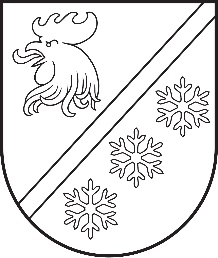 Reģ. Nr. 90000054572Saieta laukums 1, Madona, Madonas novads, LV-4801t. 64860090, e-pasts: pasts@madona.lv__________________________________________________________________________MADONAS NOVADA PAŠVALDĪBAS DOMESUZŅĒMĒJDARBĪBAS, TERITORIĀLO UN VIDES JAUTĀJUMU KOMITEJAS SĒDES PROTOKOLS Nr. 6Madonā2023. gada 14. jūnijāSēde sasaukta plkst.10:00Sēdi atklāj plkst.09:48 Sēde notiek attālināti videokonferences platformā ZOOM.Sēdē tika veikts audioieraksts.Sēdi vada: Aigars Šķēls – komitejas priekšsēdētājs Protokolē: Evija Cipule – Lietvedības nodaļas lietvedeSēdē piedalās deputāti: Gunārs Ikaunieks, Aivis Masaļskis, Andris Sakne, Guntis Klikučs, Kaspars UdrassSēdē nepiedalās deputāti: Andris Dombrovskis  – attaisnotu iemeslu dēļ.Māris Olte  – attaisnotu iemeslu dēļ.Vita Robalte – attaisnotu iemeslu dēļ.Sēdē piedalās:Administrācijas darbinieki: Liene Ankrava – finanšu nodaļas vadītāja, Artūrs Leimanis – informācijas tehnoloģiju speciālists, Signe Putniņa – zemes ierīcības inženieris, Ramona Vucāne – Nekustamā īpašuma pārvaldības un teritoriālās plānošanas nodaļas vadītāja; U.Fjodorovs – pašvaldības izpilddirektors.Pagastu un apvienību pārvalžu vadītāji: Artūrs Portnovs – Ļaudonas un Kalsnavas pagastu pārvalžu vadītājs, Edgars Lācis – Bērzaunes un Mārcienas pagastu pārvalžu vadītājs, Tālis Salenieks – Lubānas apvienības pārvaldes vadītājs; Sandis Kalniņš – Dzelzavas, Sarkaņu pagasta pārvaldes vadītājs, Aronas pagasta pārvaldes vadītāja p.i., Jānis Daiders – Liezēres pagasta pārvaldes vadītāja p.i., Elita Ūdre – Ērgļu apvienības pārvaldes vadītāja.Sēdes vadītājs Aigars Šķēls iepazīstina ar Madonas novada pašvaldības domes Uzņēmējdarbības, teritoriālo un vides jautājumu komitejas sēdes darba kārtību.0. Par darba kārtībuZIŅO: Aigars Šķēls 1. Par grozījumiem Madonas novada pašvaldības domes 29.09.2022. lēmumā Nr. 653 “Par Madonas novada pašvaldības maksas pakalpojumu cenrāžu apstiprināšanu”ZIŅO: Liene Ankrava 2. Par finansējuma piešķiršanu Meirānu Tautas nama dūmeņa remontamZIŅO: Tālis Salenieks 3. Par pašvaldības kustamās mantas – trīs traktoru un automašīnas atsavināšanu, nosacīto cenu un izsoles noteikumu apstiprināšanuZIŅO: Tālis Salenieks 4. Par finanšu līdzekļu piešķiršanu autobusa pieturas nojumes uzstādīšanai Parka ielā, LubānāZIŅO: Tālis Salenieks 5. Par finansējuma piešķiršanu logu un durvju nomaiņai Jāņukalna tautas namā, Jāņukalnā, Kalsnavas pagastāZIŅO: Artūrs Portnovs 6. Par nekustamā īpašuma “Rubīni”, Kalsnavas pagasts, Madonas novads, atsavināšanuZIŅO: Artūrs Portnovs 7. Par zemes vienības Kalsnavas pagastā, Madonas novadā nostiprināšanu zemesgrāmatā un nodošanu atsavināšanai, rīkojot izsoliZIŅO: Artūrs Portnovs 8. Par nekustamā  īpašuma “Mežmaliņas”, Kalsnavas pagasts, Madonas novads, nostiprināšanu zemesgrāmatā un nodošanu atsavināšanaiZIŅO: Artūrs Portnovs 9. Par nekustamā īpašuma “Palejas”, Kalsnavas pagasts, Madonas novads, nostiprināšanu zemesgrāmatā un nodošanu atsavināšanaiZIŅO: Artūrs Portnovs 10. Par zemes vienības Zaļumi 3, Barkavas pagastā, Madonas novadā, ieskaitīšanu rezerves zemes fondāZIŅO: Aleksandrs Šrubs 11. Par nekustamā īpašuma Aronas iela 8-27, Sauleskalns, Bērzaunes pagasts, Madonas novads, nodošanu atsavināšanaiZIŅO: Edgars Lācis 12. Par nekustamā īpašuma “Griezes”, Sarkaņu pagasts, Madonas novads, nostiprināšanu zemesgrāmatā un nodošanu atsavināšanaiZIŅO: Sandis Kalniņš 13. Par nekustamā īpašuma “Liepāres 1”, Aronas pagasts, Madonas novads, nostiprināšanu zemesgrāmatā un nodošanu atsavināšanaiZIŅO: Sandis Kalniņš 14. Par nekustamā īpašuma “Masīvs 5-141, zemes gabals Nr. 17”, Aronas pagasts, Madonas novads, nostiprināšanu zemesgrāmatā un nodošanu atsavināšanaiZIŅO: Sandis Kalniņš 15. Par pašvaldības nekustamo īpašumu Aronas pagastā, Madonas novadā nostiprināšanu zemesgrāmatāZIŅO: Sandis Kalniņš 16. Par nekustamā īpašuma “Kalna Oši”, Sarkaņu pagasts, Madonas novads,  atsavināšanuZIŅO: Sandis Kalniņš 17. Par finansējuma piešķiršanu Dzelzavas pagasta grants autoceļu uzturēšanaiZIŅO: Sandis Kalniņš 18. Par finansējuma piešķiršanu lietus ūdens kanalizācijas montāžai un bruģa seguma ieklāšanai Jaunatnes ielā 1, Ozolos, Liezēres pagastā, Madonas novadāZIŅO: Jānis Daiders 19. Par zemes ierīcības projekta nosacījumu apstiprināšanu  zemes vienības ar kadastra apzīmējumu 7007 001 0042, Cesvainē, Madonas novadā, sadalīšanaiZIŅO: Signe Putniņa 20. Par zemes ierīcības projekta nosacījumu apstiprināšanu  zemes vienības ar kadastra apzīmējumu 7054 005 0031 Ērgļu pagastā, Madonas novadā sadalīšanaiZIŅO: Signe Putniņa 21. Par dāvinājuma pieņemšanuZIŅO: Signe Putniņa 22. Par zemes ierīcības projekta izstrādes nosacījumu apstiprināšanu savstarpējo robežu pārkārtošanai starp zemes vienībām ar kadastra apzīmējumiem 7001 001 0533 un 7001 001 0991ZIŅO: Signe Putniņa 0. Par darba kārtībuZIŅO: Aigars ŠķēlsSēdes vadītājs aicina balsot par sēdes darba kārtību.Atklāti balsojot: ar 6 balsīm "Par" (Aigars Šķēls, Aivis Masaļskis, Andris Sakne, Gunārs Ikaunieks, Guntis Klikučs, Kaspars Udrass), "Pret" – nav, "Atturas" – nav, "Nepiedalās" – nav, Madonas novada pašvaldības Uzņēmējdarbības, teritoriālo un vides jautājumu komiteja NOLEMJ: Apstiprināt 2023. gada 14. jūnija Madonas novada pašvaldības Uzņēmējdarbības, teritoriālo un vides jautājumu komitejas sēdes darba kārtību. 1. Par grozījumiem Madonas novada pašvaldības domes 29.09.2022. lēmumā Nr. 653 “Par Madonas novada pašvaldības maksas pakalpojumu cenrāžu apstiprināšanu”ZIŅO: Liene AnkravaSAGATAVOTĀJS: Liene AnkravaSēdes vadītājs aicina balsot par lēmuma projektu.Atklāti balsojot: ar 6 balsīm "Par" (Aigars Šķēls, Aivis Masaļskis, Andris Sakne, Gunārs Ikaunieks, Guntis Klikučs, Kaspars Udrass), "Pret" – nav, "Atturas" – nav, "Nepiedalās" – nav, Madonas novada pašvaldības Uzņēmējdarbības, teritoriālo un vides jautājumu komiteja NOLEMJ:Atbalstīt lēmuma projektu un virzīt izskatīšanai uz finanšu un attīstības komitejas sēdi. Lēmuma projekts: Pamatojoties uz to ka Madonas novada pašvaldībā ir izmitināti Ukrainas civiliedzīvotāji, kuriem jau ir beidzies likumā paredzētais valsts atbalsts un saskaņā ar pašvaldības apstiprināto cenrādi izmitināšanas un ēdināšanas cenrāža piedāvājums beidzas ar 30.06.2023. lūdzu šai iedzīvotāju grupai pagarināt izmitināšanas un ēdināšanas cenrādi līdz 31.12.2023. 	Noklausījusies sniegto informāciju, atklāti balsojot: PAR - ___, PRET - ___, ATTURAS - ___, Madonas novada pašvaldības dome NOLEMJ: Veikt šādus grozījumus Madonas novada pašvaldības domes 29.09.2022. lēmuma Nr. 653 “Par Madonas novada pašvaldības maksas pakalpojumu cenrāžu apstiprināšanu” (protokols Nr. 21., 46. p.). Pielikumā Nr. 19 “Madonas novadā sniegtie maksas pakalpojumi un to cenrādis” punktā 3. mainīt datumu uz (līdz 31.12.2023). Dzēst sadaļas 3.1.,3.2. un 3.4.2. Un atstāt 3. punktu šādā redakcijā.Tarifi stājas spēkā ar 2023. gada 1. jūliju. 2. Par finansējuma piešķiršanu Meirānu Tautas nama dūmeņa remontamZIŅO: Tālis SalenieksSAGATAVOTĀJS: Ivars Bodžs Sēdes vadītājs aicina balsot par lēmuma projektu.Atklāti balsojot: ar 6 balsīm "Par" (Aigars Šķēls, Aivis Masaļskis, Andris Sakne, Gunārs Ikaunieks, Guntis Klikučs, Kaspars Udrass), "Pret" – nav, "Atturas" – nav, "Nepiedalās" – nav, Madonas novada pašvaldības Uzņēmējdarbības, teritoriālo un vides jautājumu komiteja NOLEMJ:Atbalstīt lēmuma projektu un virzīt izskatīšanai uz finanšu un attīstības komitejas sēdi. Lēmuma projekts: 2022. gada 27. septembra ēkas “Tautas nams” Meirānos, Indrānu pag. apkures ierīces, iekārtas, dūmvadu un dabīgās ventilācijas kanālu tehniskā stāvokļa pārbaudes aktā Nr. 22329 (reģistrēts Lubānas apvienības pārvaldē 20.11.2022. ar Nr. LUB/1.15.5/22/125) norādīts, ka korozijas rezultātā ēkas dūmeņa ārējā cinkotā skārda caurule un iekšējā dūmgāzu caurule sākusi deformēties, dūmenis pie lielākas deformācijas nav derīgs malkas ūdenssildāmā apkures katla SC-90 SV ekspluatācijai. Lai nodrošinātu ēkas turpmāku ekspluatāciju, nepieciešams veikt dūmeņa remontu, veicamo darbu koptāme EUR 1150. Noklausījusies sniegto informāciju, atklāti balsojot: PAR - ___, PRET - ___, ATTURAS - ___, Madonas novada pašvaldības dome NOLEMJ: Piešķirt finansējumu EUR 1150 Meirānu Tautas nama dūmeņa remontam no 2023. gada Madonas novada pašvaldības budžeta nesadalītajiem līdzekļiem, kas ņemti no Lubānas apvienības pārvaldes 2022. gada atlikuma.3. Par pašvaldības kustamās mantas – trīs traktoru un automašīnas atsavināšanu, nosacīto cenu un izsoles noteikumu apstiprināšanuZIŅO: Tālis SalenieksSAGATAVOTĀJS: Ivars Bodžs Sēdes vadītājs aicina balsot par lēmuma projektu.Atklāti balsojot: ar 6 balsīm "Par" (Aigars Šķēls, Aivis Masaļskis, Andris Sakne, Gunārs Ikaunieks, Guntis Klikučs, Kaspars Udrass), "Pret" – nav, "Atturas" – nav, "Nepiedalās" – nav, Madonas novada pašvaldības Uzņēmējdarbības, teritoriālo un vides jautājumu komiteja NOLEMJ:Atbalstīt lēmuma projektu un virzīt izskatīšanai uz finanšu un attīstības komitejas sēdi. Lēmuma projekts: Apzinot pašvaldības kustamo mantu, kā arī izvērtējot saņemto informāciju no pagastu un apvienību pārvaldēm, tika konstatēts, ka pašvaldības īpašumā ir atsevišķas transporta un traktortehnikas vienības, kurām vairs nav turpmāka pielietojuma un tās nav nepieciešamas pašvaldības funkciju veikšanai – Vestienas pagasta pārvaldē automašīna OPEL Combo (pirmās reģistrācijas datums 16.01.2003.) un Lubānas apvienības pārvaldē traktors T-40 (izlaiduma gads 1987), traktors MTZ-82 (izlaiduma gads 1985), traktors T-16 (izlaiduma gads 1984).Tehniskais eksperts Ansis Vāsbergs (sertifikāts AA Nr.408) veicis kustamās mantas novērtējumu. Atbilstoši novērtējumam tehnikas iespējamā tirgus cena ir: automašīnai OPEL Combo – 225 EUR, traktoram T-40 – 1840 EUR, traktoram MTZ-82 – 6550 EUR, traktoram T-16 – 1900 EUR.Publiskas personas mantas atsavināšanas likuma 8. panta sestajā daļā noteikts, ka kustamās mantas nosacīto cenu apstiprina institūcija, kura saskaņā ar šā likuma 6. panta nosacījumiem ir tiesīga atļaut attiecīgās mantas atsavināšanu. Saskaņā ar Publiskas personas mantas atsavināšanas likuma 6. panta otrās daļas nosacījumu atļauju atsavināt atvasinātas publiskas personas kustamo mantu dod attiecīgās atvasinātās publiskās personas lēmējinstitūcija vai tās noteikta institūcija. Saskaņā ar likuma “Par pašvaldībām” 14. panta pirmās daļas 2. punktu, pildot savas funkcijas, pašvaldībām likumā noteiktajā kārtībā ir tiesības: iegūt un atsavināt kustamo un nekustamo mantu. Ievērojot Publiskas personas mantas atsavināšanas likuma 10. panta pirmajā daļā noteikto, izsoles noteikumus apstiprina atvasinātas publiskas personas lēmējinstitūcija.Pamatojoties uz Publiskas personas mantas atsavināšanas likuma 8. panta sesto daļu, 6. panta otro daļu, 10. panta pirmo daļu, 9. panta otro daļu , noklausījusies sniegto informāciju, atklāti balsojot: PAR - ___, PRET - ___, ATTURAS - ___, Madonas novada pašvaldības dome NOLEMJ: Atsavināt pašvaldības kustamo mantu - automašīnu OPEL Combo reģ. Nr. HR4025, traktoru T-40 reģ. Nr. T8086LB, traktoru MTZ-82 reģ. Nr. T8085LB, traktoru T-16 reģ. Nr. T772LA , pārdodot tos mutiskā izsolē ar augšupejošu soli.Noteikt pašvaldības kustamās mantas nosacīto cenu:2.1.	Automašīna OPEL Combo reģ. Nr. HR4025 – 225 EUR;2.2.	Traktors T-40 reģ. Nr. T8086LB – 1840 EUR;2.3.	Traktors MTZ-82 reģ. Nr. T8085LB – 6550 EUR;2.4.	Traktors T-16 reģ. Nr. T772LA – 1900 EUR.3.	Apstiprināt pašvaldības kustamās mantas izsoles noteikumus (pielikumā).4.	Uzdot Pašvaldības īpašuma iznomāšanas un atsavināšanas izsoļu komisijai organizēt kustamās mantas izsoli.5.	Kontroli par lēmuma izpildi uzdot pašvaldības izpilddirektoram U.Fjodorovam.4. Par finanšu līdzekļu piešķiršanu autobusa pieturas nojumes uzstādīšanai Parka ielā, LubānāZIŅO: Tālis SalenieksSAGATAVOTĀJS: Ivars Bodžs Sēdes vadītājs aicina balsot par lēmuma projektu.Atklāti balsojot: ar 6 balsīm "Par" (Aigars Šķēls, Aivis Masaļskis, Andris Sakne, Gunārs Ikaunieks, Guntis Klikučs, Kaspars Udrass), "Pret" – nav, "Atturas" – nav, "Nepiedalās" – nav, Madonas novada pašvaldības Uzņēmējdarbības, teritoriālo un vides jautājumu komiteja NOLEMJ:Atbalstīt lēmuma projektu un virzīt izskatīšanai uz finanšu un attīstības komitejas sēdi. Lēmuma projekts:Lubānas pilsētā iekāpšana vietējo pasažieru pārvadājumu autobusos tiek nodrošināta četrās autobusu pieturās, divas aprīkotas ar pieturvietu nojumēm, divas tikai ar soliņiem. No iedzīvotājiem tika saņemti vairākkārtēji lūgumi uzstādīt autobusa pieturā Parka ielā nojumi, kas pasargātu pasažierus no saules iedarbības un nokrišņiem. Diennakts laikā no pieturas Parka ielā, Lubānā atiet pieci autobusi - Dzelzavas virzienā trīs, Balvu virzienā divi. Lubānas apvienības Īpašuma uzturēšanas nodaļa veikusi aplēses, kopējā darbu tāme EUR 2420. Noklausījusies sniegto informāciju, atklāti balsojot: PAR - ___, PRET - ___, ATTURAS - ___, Madonas novada pašvaldības dome NOLEMJ:Piešķirt finansējumu EUR 2420 apmērā autobusa pieturas nojumes iegādei un uzstādīšanai Parka ielā, Lubānā no 2023. gada Madonas novada pašvaldības budžeta nesadalītajiem līdzekļiem, kas ņemti no Lubānas apvienības pārvaldes 2022. gada atlikuma.5. Par finansējuma piešķiršanu logu un durvju nomaiņai Jāņukalna tautas namā, Jāņukalnā, Kalsnavas pagastāZIŅO: Artūrs PortnovsSAGATAVOTĀJS: Aigars Bieriņš Sēdes vadītājs aicina balsot par lēmuma projektu.Atklāti balsojot: ar 6 balsīm "Par" (Aigars Šķēls, Aivis Masaļskis, Andris Sakne, Gunārs Ikaunieks, Guntis Klikučs, Kaspars Udrass), "Pret" – nav, "Atturas" – nav, "Nepiedalās" – nav, Madonas novada pašvaldības Uzņēmējdarbības, teritoriālo un vides jautājumu komiteja NOLEMJ:Atbalstīt lēmuma projektu un virzīt izskatīšanai uz finanšu un attīstības komitejas sēdi. Lēmuma projekts:Jāņukalna ciemā, Kalsnavas pagastā, adresē „Vecais pagasta nams” atrodas pašvaldībai piederoša divstāvu ēka, kas sastāv no 8 dzīvokļiem un vienā ēkas pusē atrodas  „Jāņukalna tautas nams”. Šīs „Jāņukalna tautas nama” telpas sastāv no pasākumu zāles un skatuves  (106.9 kvm.) un palīgtelpām (49.2 kvm.). Šī zāle un palīgtelpas jau vēsturiski, kopš pagasta padomes laikiem tiek izmantotas gan privātiem, gan publiskiem pasākumiem, un šajās telpās ir arī Jāņukalna vēlēšanu iecirknis. 2019.gadā biedrība „Pilnīgs kosmoss” šajās telpās, iesaistoties projektā, veica telpu (lielās zāles, ieejas, skatuves) kosmētisko remontu, nokrāsojot sienas, griestus, grīdas. Jāņukalna tautas nama zāle ir atguvusi „jaunu elpu” pēc šī remonta. Biedrība „Pilnīgs kosmoss” šajās telpās rīko dažādus pasākumus, balles, sporta pasākumus. Ar biedrību ir noslēgts arī līgums par šo telpu bezaltlīdzības nodošanu lietošanā. Biedrība startēja arī Madonas novada fonda projektu konkursā, ar domu, izremontēt arī pārējās palīgtelpas, bet diemžēl finansējumu neieguva. Biedrība ļoti aktīvi piesaista lielos māksliniekus koncertiem, Jāņukalnā. Šo telpu logi un durvis nav mainīti kopš ēkas uzbūvēšanas brīža. Koka logi ir sliktā stāvoklī, kad notiek koncerti, balles, tad logi dreb. Tāpat sliktā stāvoklī ir tautas nama ieejas durvis, kas ir no koka, trūkst dažu stikloto loga rūšu. Kalsnavas pagasta pārvalde vēlas mainīt esošos koka logus un durvis uz plastmasas logiem un durvīm. Īpašumu uzturēšanas nodaļas vadītājs ir veicis tirgus izpēti. Par izdevīgāko piedāvājumu atzīts SIA „JB PROMOTION”, reģistrācijas Nr.40103242146 piedāvājums- EUR 5502,34 +PVN 21%=  EUR 6657,83 (pielikumā tirgus izpētes ziņojums+ piedāvājumi).           Noklausījusies sniegto informāciju, atklāti balsojot: PAR -____,  PRET-____,ATTURAS-_____, Madonas novada pašvaldības dome NOLEMJ:Piešķirt  Kalsnavas pagasta pārvaldei finansējumu EUR 6657,83 apmērā logu un durvju nomaiņai Jāņukalna tautas namā no Madonas novada pašvaldības 2023.gada budžeta nesadalītajiem līdzekļiem, kas ņemti no Kalsnavas pagasta pārvaldes 2022.gada atlikuma.6. Par nekustamā īpašuma “Rubīni”, Kalsnavas pagasts, Madonas novads, atsavināšanuZIŅO: Artūrs PortnovsSAGATAVOTĀJS: Ļena Čačka Sēdes vadītājs aicina balsot par lēmuma projektu.Atklāti balsojot: ar 6 balsīm "Par" (Aigars Šķēls, Aivis Masaļskis, Andris Sakne, Gunārs Ikaunieks, Guntis Klikučs, Kaspars Udrass), "Pret" – nav, "Atturas" – nav, "Nepiedalās" – nav, Madonas novada pašvaldības Uzņēmējdarbības, teritoriālo un vides jautājumu komiteja NOLEMJ:Atbalstīt lēmuma projektu un virzīt izskatīšanai uz finanšu un attīstības komitejas sēdi.Lēmuma projekts:Madonas novada pašvaldības Kalsnavas pagasta pārvaldē saņemts fiziskas personas iesniegums (reģistrēts 19.05.2023. ar Nr. KAL/1.9/23/154) ar lūgumu atļaut izpirkt zemi […].Saskaņā ar Kalsnavas pagasta zemesgrāmatas nodalījumu Nr. 100000640036 nekustamais īpašums “Rubīni”, Kalsnavas pagastā, Madonas novadā, ar kadastra numuru 7062 005 0202 sastāv no vienas zemes vienības ar kadastra apzīmējumu 70620050199 1,25 ha platībā un ir reģistrēts uz Madonas novada pašvaldības vārda.[…].Nekustamais īpašums “Rubīni”, Kalsnavas pagastā, Madonas novadā, ar kadastra numuru 7062 005 0202 nav nepieciešams pašvaldībai tās funkciju nodrošināšanai.Atbilstoši sertificēta vērtētāja SIA “Liniko” (Latvijas Īpašumu Vērtētāju asociācijas profesionālās kvalifikācijas sertifikāts Nr. 131) 2023. gada 14. aprīļa novērtējumam, nekustamā īpašuma “Rubīni”, Kalsnavas pagasts, Madonas novads, tirgus vērtība noteikta – EUR 2 500,00 (divi tūkstoši pieci simti euro, 00 centi).Saskaņā ar likuma “Pašvaldību likums” 10. panta pirmās daļas 16. punktu “tikai domes kompetencē ir lemt par pašvaldības nekustamā īpašuma atsavināšanu un apgrūtināšanu, kā arī par nekustamā īpašuma iegūšanu”.Saskaņā ar Publiskas personas mantas atsavināšanas likuma 3. panta otro daļu “Publiskas personas mantas atsavināšanas pamatveids ir mantas pārdošana izsolē”, 4. panta pirmo daļu [..] Atvasinātas publiskas personas mantas atsavināšanu var ierosināt, ja tā nav nepieciešama attiecīgai atvasinātai publiskai personai vai tās iestādēm to funkciju nodrošināšanai, 5. panta pirmo daļu Atļauju atsavināt atvasinātu publisku personu nekustamo īpašumu dod attiecīgās atvasinātās publiskās personas lēmējinstitūcija, 4. panta ceturtās daļas 3. punktu Atsevišķos gadījumos publiskas personas nekustamā īpašuma atsavināšanu var ierosināt  zemesgrāmatā ierakstītas ēkas (būves) īpašnieks vai visi kopīpašnieki, ja viņi vēlas nopirkt zemesgabalu, uz kura atrodas ēka (būve).Pamatojoties uz likumu “Pašvaldību likums”, Publiskas personas mantas atsavināšanas likuma 3. panta otro daļu, 4. panta pirmo daļu, 5. panta pirmo daļu 4. panta ceturtās daļas 3. punktu, atklāti balsojot: PAR - ___, PRET - ___, ATTURAS - ___, Madonas novada pašvaldības dome NOLEMJ:Atsavināt nekustamo īpašumu “Rubīni”, Kalsnavas pagasts, Madonas novads, ar kadastra numuru 7062 005 0202 1,25 ha platībā, pārdodot to par nosacīto cenu EUR 2 500,00 (divi tūkstoši pieci simti euro, 00 centi), […].Noteikt, ka pirkuma maksa ir veicama 100% apmērā pirms līgums noslēgšanas vai veicams pirkums uz nomaksu, paredzot avansa maksājumu ne mazāku par 10% no pirkuma maksas un pirkuma maksas atliktā maksājuma nomaksas termiņu līdz 5 gadiem. Nekustamā īpašuma pārvaldības un teritoriālās plānošanas nodaļai nosūtīt […] nekustamā īpašuma “Rubīni”, Kalsnavas pagasts, Madonas novads, atsavināšanas paziņojumu normatīvajos aktos noteiktajā kārtībā.7. Par zemes vienības Kalsnavas pagastā, Madonas novadā nostiprināšanu zemesgrāmatā un nodošanu atsavināšanai, rīkojot izsoliZIŅO: Artūrs PortnovsSAGATAVOTĀJS: Ļena Čačka Sēdes vadītājs aicina balsot par lēmuma projektu.Atklāti balsojot: ar 6 balsīm "Par" (Aigars Šķēls, Aivis Masaļskis, Andris Sakne, Gunārs Ikaunieks, Guntis Klikučs, Kaspars Udrass), "Pret" – nav, "Atturas" – nav, "Nepiedalās" – nav, Madonas novada pašvaldības Uzņēmējdarbības, teritoriālo un vides jautājumu komiteja NOLEMJ:Atbalstīt lēmuma projektu un virzīt izskatīšanai uz domes sēdi.Lēmuma projekts:Madonas novada pašvaldībā saņemts fiziskas personas iesniegums (reģistrēts Kalsnavas pagasta pārvaldē ar reģ. nr. KAL/1.9/23/169) ar lūgumu atsavināt Madonas novada pašvaldībai piederošo zemes gabalu ar kadastra apzīmējumu 7062 005 0162 1,9 ha platībā, kas atrodas Kalsnavas pagastā, Madonas novadā.Ar 24.09.2008. Kalsnavas pagasta padomes lēmumu Nr. 10 (protokols Nr. 9) nolemts, ka pašvaldībai piekrīt  neapbūvēta zemes vienība ar kadastra apzīmējumu 7062 005 0162 1, 9 ha platībā, saskaņā ar likuma “Par valsts un pašvaldību zemes īpašuma tiesībām un to nostiprināšanu zemesgrāmatās” 3. panta pirmo daļu.Īpašuma tiesības Zemesgrāmatā uz pašvaldības vārda nav nostiprinātas.Pašvaldībai nav nepieciešams saglabāt zemes vienību pašvaldības funkciju veikšanai. Likuma “Par zemes privatizāciju lauku apvidos” 27. panta pirmā daļa nosaka, ka darījumus var veikt tikai ar to zemi, uz kuru īpašuma tiesības ir nostiprinātas zemesgrāmatā.Saskaņā ar “Pašvaldību likuma” 10. panta (1) daļu Dome ir tiesīga izlemt ikvienu pašvaldības kompetences jautājumu; Saskaņā ar Publiskas personas mantas atsavināšanas likuma 3. panta otro daļu “Publiskas personas mantas atsavināšanas pamatveids ir mantas pārdošana izsolē”, 4. panta pirmo daļu [..] Atvasinātas publiskas personas mantas atsavināšanu var ierosināt, ja tā nav nepieciešama attiecīgai atvasinātai publiskai personai vai tās iestādēm to funkciju nodrošināšanai, 5. panta pirmo daļu Atļauju atsavināt atvasinātu publisku personu nekustamo īpašumu dod attiecīgās atvasinātās publiskās personas lēmējinstitūcija.Pamatojoties uz Pašvaldību likumu, „Publiskās personas mantas atsavināšanas likuma” 3. panta pirmās daļas 1. punktu, 4. pantu, atklāti balsojot: PAR - ___, PRET - ___, ATTURAS - ___, Madonas novada pašvaldības dome NOLEMJ:Piekrist atsavināt nekustamo īpašumu Kalsnavas pagastā, Madonas novadā, ar kadastra apzīmējumu 7062 005 0162 un kopējo platību 1,9 ha, rīkojot izsoli.Nekustamā īpašuma pārvaldības un teritorijas plānošanas nodaļai nostiprināt atsavināmo īpašumu Zemesgrāmatā uz Madonas novada pašvaldības vārda.Nekustamā īpašuma pārvaldības un teritorijas plānošanas nodaļai organizēt nekustamā īpašuma novērtēšanu un virzīt jautājumu uz domi par īpašuma atsavināšanu rīkojot izsoli un izsoles sākumcenas apstiprināšanu.8. Par nekustamā  īpašuma “Mežmaliņas”, Kalsnavas pagasts, Madonas novads, nostiprināšanu zemesgrāmatā un nodošanu atsavināšanaiZIŅO: Artūrs PortnovsSAGATAVOTĀJS: Ļena Čačka Sēdes vadītājs aicina balsot par lēmuma projektu.Atklāti balsojot: ar 6 balsīm "Par" (Aigars Šķēls, Aivis Masaļskis, Andris Sakne, Gunārs Ikaunieks, Guntis Klikučs, Kaspars Udrass), "Pret" – nav, "Atturas" – nav, "Nepiedalās" – nav, Madonas novada pašvaldības Uzņēmējdarbības, teritoriālo un vides jautājumu komiteja NOLEMJ:Atbalstīt lēmuma projektu un virzīt izskatīšanai uz domes sēdi.Lēmuma projekts:Madonas novada pašvaldībā 2023. gada 30. maijā saņemts […] iesniegums (reģistrēts Madonas novada pašvaldībā ar reģistrācijas Nr. 2.1.3.6./23/942) ar lūgumu izskatīt jautājumu par pašvaldības nekustamā  īpašuma “Mežmaliņas” , Kalsnavas pagasts, Madonas novads, kadastra Nr. 7062 011 0166, kopējā platība 3,4 ha , atsavināšanu.  Ar Madonas novada pašvaldības 2011. gada 27. janvāra lēmumu Nr. 2 (protokols Nr. 2) “Par lietošanas tiesību izbeigšanu” […]  tika izbeigtas zemes pastāvīgās lietošanas tiesības uz zemes vienību “Mežmaliņas” ar kadastra apzīmējumu 7062 011 0166 3,4 ha platībā un zemes vienība ieskaitīta pašvaldībai piekritīgās zemēs..Par minēto zemes vienību […] ar pašvaldību ir noslēdzis lauku apvidus zemes nomas līgumu.Uz zemes vienības ar kadastra apzīmējumu 7062 011 0166 atrodas […] piederošs ēkas īpašums ar kadastra numuru 7062 511 0011, kurš reģistrēts Kalsnavas pagasta zemesgrāmatā ar nodalījuma Nr.100000568693.Likuma “Par zemes privatizāciju lauku apvidos” 27. panta pirmā daļa nosaka, ka darījumus var veikt tikai ar to zemi, uz kuru īpašuma tiesības ir nostiprinātas zemesgrāmatā. Saskaņā ar “Pašvaldību likuma” 10. panta (1) daļu Dome ir tiesīga izlemt ikvienu pašvaldības kompetences jautājumu; “Publiskās personas mantas atsavināšanas likuma” 4. panta pirmo daļu, kas nosaka, ka “atsavinātas publiskas personas mantas atsavināšanu var ierosināt, ja tā nav nepieciešama publiskai personai vai tās iestādēm to funkciju nodrošināšanai” un 4. panta ceturtās daļas 8. punktu, kas nosaka, ka atsevišķos gadījumos publiskas personas nekustamā īpašuma atsavināšanu var ierosināt persona, kurai Valsts un pašvaldību īpašuma privatizācijas sertifikātu izmantošanas pabeigšanas likumā noteiktajā kārtībā ir izbeigtas zemes lietošanas tiesības un ar kuru pašvaldība ir noslēgusi zemes nomas līgumu, ja šī persona vēlas nopirkt zemi, kas bijusi tās lietošanā un par ko ir noslēgts zemes nomas līgums, 4. panta ceturtās daļas 3. punktu Atsevišķos gadījumos publiskas personas nekustamā īpašuma atsavināšanu var ierosināt  zemesgrāmatā ierakstītas ēkas (būves) īpašnieks vai visi kopīpašnieki, ja viņi vēlas nopirkt zemesgabalu, uz kura atrodas ēka (būve), kā arī tā paša likuma 8. panta otro daļu, kas nosaka, ka paredzētā atsavinātas publiskas personas nekustamā īpašuma novērtēšanu organizē attiecīgās atsavinātās publiskās personas lēmējinstitūcijas kārtībā. 	Noklausījusies sniegto informāciju, atklāti balsojot: PAR - ___, PRET - ___, ATTURAS - ___, Madonas novada pašvaldības dome NOLEMJ:Nodot atsavināšanai  nekustamo īpašumu “Mežmaliņas”, Kalsnavas pagasts, Madonas novads, ar kadastra numuru 7062 011 0166 3,4 ha platībā, pārdodot to […]. Nekustamā īpašuma pārvaldības un teritorijas plānošanas nodaļai nostiprināt zemes īpašumu “Mežmaliņas”, Kalsnavas pagasts, Madonas novads, ar kadastra Nr.7062 011 0166, zemesgrāmatā uz Madonas novada pašvaldības vārda.Pēc zemes īpašuma nostiprināšanas Zemesgrāmatā, Nekustamā īpašuma pārvaldības un teritoriālās plānošanas nodaļai organizēt nekustamā īpašuma novērtēšanu. Pēc īpašuma novērtēšanas virzīt jautājumu par nekustamā īpašuma atsavināšanu skatīšanai kārtējā finanšu un attīstības komitejas sēdē.9. Par nekustamā īpašuma “Palejas”, Kalsnavas pagasts, Madonas novads, nostiprināšanu zemesgrāmatā un nodošanu atsavināšanaiZIŅO: Artūrs PortnovsSAGATAVOTĀJS: Ļena Čačka Sēdes vadītājs aicina balsot par lēmuma projektu.Atklāti balsojot: ar 6 balsīm "Par" (Aigars Šķēls, Aivis Masaļskis, Andris Sakne, Gunārs Ikaunieks, Guntis Klikučs, Kaspars Udrass), "Pret" – nav, "Atturas" – nav, "Nepiedalās" – nav, Madonas novada pašvaldības Uzņēmējdarbības, teritoriālo un vides jautājumu komiteja NOLEMJ:Atbalstīt lēmuma projektu un virzīt izskatīšanai uz domes sēdi.Lēmuma projekts:Madonas novada pašvaldībā saņemts […]  iesniegums (reģistrēts Madonas novada pašvaldībā ar reģ. Nr. 2.1.3.6/23/902 un Nr. 2.1.3.6/23/815)  par nekustamā īpašuma “Palejas”, Kalsnavas pagastā, Madonas novadā  atsavināšanu.Zemes īpašums “Palejas”, Kalsnavas pagastā, Madonas novadā, ar kadastra numuru 7062 003 0074 sastāv no vienas zemes vienības ar kadastra apzīmējumu 7042 003 0074 46,6 ha platībā. Īpašuma tiesības uz nekustamo īpašumu zemesgrāmatā nav nostiprinātas.Ar Madonas novada pašvaldības 27.01.2011. domes sēdes Nr. 2 lēmumu Nr. 31.11, […] izbeigtas zemes lietošanas tiesības uz zemes vienību ar kadastra apzīmējumu 7062 003 0074 46,6 ha platībā un zemes vienība ieskaitīta pašvaldībai piekritīgās zemēs.[…] Par minēto zemes vienību […] ar pašvaldību noslēdzis zemes nomas līgumu Nr. 2.9.18.3/21/85.Uz zemes vienības ar kadastra apzīmējumu 7062 003 0074 atrodas […] piederošs ēkas īpašums ar kadastra numuru […] , kurš reģistrēts Kalsnavas pagasta zemesgrāmatā ar nodalījuma Nr. 100000688598.Nekustamais īpašums “Palejas”, Kalsnavas pagasts, Madonas novads nav nepieciešams pašvaldībai tās funkcijas nodrošināšanai.Likuma “Par zemes privatizāciju lauku apvidos” 27. panta pirmā daļa nosaka, ka darījumus var veikt tikai ar to zemi, uz kuru īpašuma tiesības ir nostiprinātas zemesgrāmatā. Saskaņā ar “Pašvaldību likuma” 10. panta (1) daļu Dome ir tiesīga izlemt ikvienu pašvaldības kompetences jautājumu; “Publiskās personas mantas atsavināšanas likuma” 4. panta pirmo daļu, kas nosaka, ka “atsavinātas publiskas personas mantas atsavināšanu var ierosināt, ja tā nav nepieciešama publiskai personai vai tās iestādēm to funkciju nodrošināšanai” un 4. panta ceturtās daļas 8. punktu, kas nosaka, ka atsevišķos gadījumos publiskas personas nekustamā īpašuma atsavināšanu var ierosināt persona, kurai Valsts un pašvaldību īpašuma privatizācijas sertifikātu izmantošanas pabeigšanas likumā noteiktajā kārtībā ir izbeigtas zemes lietošanas tiesības un ar kuru pašvaldība ir noslēgusi zemes nomas līgumu, ja šī persona vēlas nopirkt zemi, kas bijusi tās lietošanā un par ko ir noslēgts zemes nomas līgums, 4. panta ceturtās daļas 3. punktu Atsevišķos gadījumos publiskas personas nekustamā īpašuma atsavināšanu var ierosināt  zemesgrāmatā ierakstītas ēkas (būves) īpašnieks vai visi kopīpašnieki, ja viņi vēlas nopirkt zemesgabalu, uz kura atrodas ēka (būve), kā arī tā paša likuma 8. panta otro daļu, kas nosaka, ka paredzētā atsavinātas publiskas personas nekustamā īpašuma novērtēšanu organizē attiecīgās atsavinātās publiskās personas lēmējinstitūcijas kārtībā, atklāti balsojot: PAR - ___, PRET - ___, ATTURAS - ___, Madonas novada pašvaldības dome NOLEMJ:Nodot atsavināšanai nekustamo īpašumu “Palejas”, Kalsnavas pagasts, Madonas novads, ar kadastra numuru 7062 003 0074 46,6 ha platībā, pārdodot […]. Nekustamā īpašuma pārvaldības un teritorijas plānošanas nodaļai nostiprināt zemes īpašumu “Palejas”, Kalsnavas pagasts, Madonas novads, ar kadastra Nr.7062 003 0074, zemesgrāmatā uz Madonas novada pašvaldības vārda.Pēc zemes īpašuma nostiprināšanas Zemesgrāmatā, Nekustamā īpašuma pārvaldības un teritoriālās plānošanas nodaļai organizēt nekustamā īpašuma novērtēšanu. Pēc īpašuma novērtēšanas virzīt jautājumu par nekustamā īpašuma atsavināšanu skatīšanai kārtējā finanšu un attīstības komitejas sēdē.10. Par zemes vienības Zaļumi 3, Barkavas pagastā, Madonas novadā, ieskaitīšanu rezerves zemes fondāZIŅO: Ļena ČačkaSAGATAVOTĀJS: Ļena Čačka Sēdes vadītājs aicina balsot par lēmuma projektu.Atklāti balsojot: ar 6 balsīm "Par" (Aigars Šķēls, Aivis Masaļskis, Andris Sakne, Gunārs Ikaunieks, Guntis Klikučs, Kaspars Udrass), "Pret" – nav, "Atturas" – nav, "Nepiedalās" – nav, Madonas novada pašvaldības Uzņēmējdarbības, teritoriālo un vides jautājumu komiteja NOLEMJ:Atbalstīt lēmuma projektu un virzīt izskatīšanai uz domes sēdi.Lēmuma projekts:Madonas novada pašvaldībā saņemts fiziskas personas iesniegums (reģistrēts Barkavas pagasta pārvaldē ar reģ.Nr. BAR/1.9.2/23/17) ar lūgumu izskatīt jautājumu par zemes vienības ar kadastra apzīmējumu 7044 005 0114 Zaļumi 3, Barkavas pagastā 1,49 ha platībā nodošanu atsavināšanai.Ar Madonas novada pašvaldības 30.08.2012. lēmumu Nr. 19.7. tika pieņemts lēmums izbeigt pastāvīgās zemes lietošanas tiesības […] uz zemi Barkavas pagastā ar kadastra apzīmējumu 7044 005 0114 1,49 ha platībā un  pamatojoties uz Valsts un pašvaldību īpašuma privatizācijas un privatizācijas sertifikātu izmantošanas pabeigšanas likuma (turpmāk – Pabeigšanas likums) 25.pantu, un ar Madonas novada pašvaldības domes 30.08.2012. lēmuma Nr. 19.7. zemes vienība piešķirta pašvaldībai.Zemes nomas līgums ar […] likumā noteiktajā kārtībā, t.i., viena gada laikā pēc zemes pastāvīgās lietošanas tiesību izbeigšanas, netika noslēgts, līdz ar to pašvaldībai jāpieņem lēmums par zemes vienību iekļaušanu rezerves zemes fonda zemēs.Valsts un pašvaldību īpašuma privatizācijas un privatizācijas sertifikātu izmantošanas pabeigšanas likuma 25. panta 21 daļā paredzēts, ka personai, kurai zemes pastāvīgās lietošanas tiesības izbeidzas Pabeigšanas likums 25. panta pirmajā daļā minētajos gadījumos, zemes nomas pirmtiesības jāizlieto viena gada laikā no zemes pastāvīgās lietošanas tiesības izbeigšanās. Ja minētajā termiņā persona zemes nomas pirmtiesības neizlieto, pašvaldība pieņem lēmumu par attiecīgās zemes izmantošanu zemes reformas pabeigšanai vai par ieskaitīšanu rezerves zemes fondā. Ja pašvaldība lēmumu pieņem līdz 2009. gada 30. decembrim, tad zemi ieskaita zemes reformas pabeigšanai, bet, ja lēmumu pieņem pēc 2009. gada 30. decembra, — zemi ieskaita rezerves zemes fondā.Ņemot vērā to, ka zemes lietošanas tiesības […] pārtrauktas, bet zemes nomas līgums ar viņu nav noslēgts, zeme ieskaitāma rezerves zemes fondā.Ņemot vērā iepriekš minēto un pamatojoties uz Valsts un pašvaldību īpašuma privatizācijas un privatizācijas sertifikātu izmantošanas pabeigšanas likuma 25. panta 21 daļu,  atklāti balsojot: PAR - ___, PRET - ___, ATTURAS - ___, Madonas novada pašvaldības dome NOLEMJ: Zemes vienību ar kadastra apzīmējumu 7044 005 0114, ar nosaukumu “Zaļumi 3”, kas atrodas Barkavas pagastā,  ieskaitīt rezerves zemes fonda zemēs. Atzīt par spēku zaudējušu  ar Madonas novada pašvaldības domes 30.08.2012. lēmuma Nr. 19.7 trešo apakšpunktu par zemes vienības ar kadastra apzīmējumu 7044 005 0114 piekritību pašvaldībai.Nekustamā īpašuma pārvaldības un teritorijas plānošanas nodaļai iesniegt lēmumu Valsts zemes dienestā kadastra datu aktualizācijai.11. Par nekustamā īpašuma Aronas iela 8-27, Sauleskalns, Bērzaunes pagasts, Madonas novads, nodošanu atsavināšanaiZIŅO: Edgars LācisSAGATAVOTĀJS: Agita Semjonova Sēdes vadītājs aicina balsot par lēmuma projektu.Atklāti balsojot: ar 6 balsīm "Par" (Aigars Šķēls, Aivis Masaļskis, Andris Sakne, Gunārs Ikaunieks, Guntis Klikučs, Kaspars Udrass), "Pret" – nav, "Atturas" – nav, "Nepiedalās" – nav, Madonas novada pašvaldības Uzņēmējdarbības, teritoriālo un vides jautājumu komiteja NOLEMJ:Atbalstīt lēmuma projektu un virzīt izskatīšanai uz domes sēdi.Lēmuma projekts:Madonas novada pašvaldības Bērzaunes pagasta pārvaldē saņemts fiziskas personas iesniegums (reģ. 17.04.2023. ar Nr. BER/1.9/23/70) ar lūgumu atsavināt nekustamo īpašumu Aronas iela 8-27, Sauleskalns, Bērzaunes pagasts, Madonas novads, […]. […].Ar 11.05.2023. Madonas novada pašvaldības Dzīvokļu jautājumu komisijas lēmumu Nr. 202 nolemts piekrist pašvaldībai piederošā dzīvokļa adresē Aronas iela 8-27, Sauleskalns, Bērzaunes pagasts, Madonas novads, atsavināšanai […].  Saskaņā ar Publiskas personas mantas atsavināšanas likuma 4. panta ceturtās daļas 5. punktu, publiskas personas nekustamo īpašumu var ierosināt atsavināt īrnieks vai viņa ģimenes loceklis, ja viņš vēlas nopirkt dzīvojamo māju, tās domājamo daļu vai dzīvokļa īpašumu šā likuma 45. pantā noteiktā kārtībā. Publiskas personas mantas atsavināšanas 45. panta trešā daļa paredz, ka atsavinot valsts vai pašvaldības īpašumā esošo viendzīvokļa māju vai dzīvokļa īpašumu, par kuru lietošanu likumā “Dzīvojamo telpu īres likums” noteiktajā kārtībā ir noslēgts dzīvojamās telpas īres līgums, to vispirms rakstveidā piedāvā pirkt īrniekam un viņa ģimenes locekļiem.Lai izskatītu jautājumu par pašvaldības dzīvokļu īpašuma atsavināšanu, ir nepieciešama dzīvokļa īpašuma kā patstāvīga īpašuma objekta ierakstīšana zemesgrāmatā saskaņā ar “Dzīvokļa īpašuma likuma” 8. pantu, kas nosaka – dzīvokļa īpašnieks ir persona, kas ieguvusi dzīvokļa īpašumu un īpašuma tiesības nostiprināt zemesgrāmatā, kā arī ir nepieciešama dzīvokļa īpašuma novērtēšana pie sertificēta vērtētāja.Noklausījusies sniegto informāciju, pamatojoties uz Pašvaldību likuma 10. panta pirmās daļas 16. punktu, Publiskas personas mantas atsavināšanas likuma 4. panta ceturtās daļas 5. punktu, 45. panta trešo daļu, atklāti balsojot: PAR - ___, PRET - ___, ATTURAS - ___, Madonas novada pašvaldības dome NOLEMJ:Nodot atsavināšanai dzīvokļa īpašumu Aronas iela 8-27, Sauleskalns, Bērzaunes pagasts, Madonas novads, pārdodot to […]. Nostiprināt zemesgrāmatā uz Madonas novada pašvaldības vārda, kā patstāvīgu īpašuma objektu, dzīvokļa īpašumu Aronas iela 8-27, Sauleskalns, Bērzaunes pagasts, Madonas novads.Uzdot Nekustamā īpašuma pārvaldības un teritoriālās plānošanas nodaļai organizēt dzīvokļa novērtēšanu pie sertificēta vērtētāja.Pēc dzīvokļa īpašuma nostiprināšanas zemesgrāmatā un novērtēšanas virzīt jautājumu uz domi par dzīvokļa īpašuma atsavināšanu.12. Par nekustamā īpašuma “Griezes”, Sarkaņu pagasts, Madonas novads, nostiprināšanu zemesgrāmatā un nodošanu atsavināšanaiZIŅO: Sandis KalniņšSAGATAVOTĀJS: Ļena Čačka Sēdes vadītājs aicina balsot par lēmuma projektu.Atklāti balsojot: ar 6 balsīm "Par" (Aigars Šķēls, Aivis Masaļskis, Andris Sakne, Gunārs Ikaunieks, Guntis Klikučs, Kaspars Udrass), "Pret" – nav, "Atturas" – nav, "Nepiedalās" – nav, Madonas novada pašvaldības Uzņēmējdarbības, teritoriālo un vides jautājumu komiteja NOLEMJ:Atbalstīt lēmuma projektu un virzīt izskatīšanai uz domes sēdi.Lēmuma projekts:Madonas novada pašvaldībā saņemts […] iesniegums (reģistrēts Madonas novada pašvaldības Sarkaņu pagastā pārvaldē ar reģ. Nr. SAR/1.9/23/42)  par nekustamā īpašuma “Griezes”, Sarkaņu pagastā, Madonas novadā,  atsavināšanu.Zemes īpašums “Griezes”, Sarkaņu pagastā, Madonas novadā, ar kadastra numuru 7090 008 0030 6,81 ha platībā sastāv no divām zemes vienībām ar kadastra apzīmējumu 7090 008 0030 4,27 ha platībā un 7090 008 0119 2,54 ha platībā. Īpašuma tiesības uz nekustamo īpašumu zemesgrāmatā nav nostiprinātas.Ar Madonas novada pašvaldības 30.03.2011. sēdes Nr. 7 lēmumu Nr. 22.1, […] izbeigtas zemes lietošanas tiesības uz zemes vienībām ar kadastra apzīmējumu 7090 008 0030 un 7090 008 0119 un zemes vienības ieskaitītas pašvaldībai piekritīgās zemēs.Par minēto zemes vienību […] ar pašvaldību noslēdzis zemes nomas līgumu.Nekustamais īpašums “Griezes”, Sarkaņu pagasts, Madonas novads, nav nepieciešams pašvaldībai tās funkcijas nodrošināšanai.Likuma “Par zemes privatizāciju lauku apvidos” 27. panta pirmā daļa nosaka, ka darījumus var veikt tikai ar to zemi, uz kuru īpašuma tiesības ir nostiprinātas zemesgrāmatā. Saskaņā ar “Pašvaldību likuma” 10. panta (1) daļu Dome ir tiesīga izlemt ikvienu pašvaldības kompetences jautājumu; “Publiskās personas mantas atsavināšanas likuma” 4. panta pirmo daļu, kas nosaka, ka “atsavinātas publiskas personas mantas atsavināšanu var ierosināt, ja tā nav nepieciešama publiskai personai vai tās iestādēm to funkciju nodrošināšanai” un 4 .panta ceturtās daļas 8. punktu, kas nosaka, ka atsevišķos gadījumos publiskas personas nekustamā īpašuma atsavināšanu var ierosināt persona, kurai Valsts un pašvaldību īpašuma privatizācijas sertifikātu izmantošanas pabeigšanas likumā noteiktajā kārtībā ir izbeigtas zemes lietošanas tiesības un ar kuru pašvaldība ir noslēgusi zemes nomas līgumu, kā arī tā paša likuma 8. panta otro daļu, kas nosaka, ka paredzētā atsavinātas publiskas personas nekustamā īpašuma novērtēšanu organizē attiecīgās atsavinātās publiskās personas lēmējinstitūcijas kārtībā. Noklausījusies sniegto informāciju, atklāti balsojot: PAR - ___, PRET - ___, ATTURAS - ___, Madonas novada pašvaldības dome NOLEMJ:Nodot atsavināšanai  nekustamo īpašumu “Griezes”, Sarkaņu pagasts, Madonas novads, ar kadastra numuru 7090 008 0030 6,81 ha kopplatībā, pārdodot […].Nekustamā īpašuma pārvaldības un teritorijas plānošanas nodaļai nostiprināt zemes īpašumu “Griezes”, Sarkaņu pagasts, Madonas novads, ar kadastra Nr.7090 008 0030, zemesgrāmatā uz Madonas novada pašvaldības vārda.Pēc zemes īpašuma nostiprināšanas Zemesgrāmatā, Nekustamā īpašuma pārvaldības un teritoriālās plānošanas nodaļai organizēt nekustamā īpašuma novērtēšanu.Pēc īpašuma novērtēšanas virzīt jautājumu par nekustamā īpašuma atsavināšanu skatīšanai kārtējā finanšu un attīstības komitejas sēdē.13. Par nekustamā īpašuma “Liepāres 1”, Aronas pagasts, Madonas novads, nostiprināšanu zemesgrāmatā un nodošanu atsavināšanaiZIŅO: Sandis KalniņšSAGATAVOTĀJS: Ļena Čačka Sēdes vadītājs aicina balsot par lēmuma projektu.Atklāti balsojot: ar 6 balsīm "Par" (Aigars Šķēls, Aivis Masaļskis, Andris Sakne, Gunārs Ikaunieks, Guntis Klikučs, Kaspars Udrass), "Pret" – nav, "Atturas" – nav, "Nepiedalās" – nav, Madonas novada pašvaldības Uzņēmējdarbības, teritoriālo un vides jautājumu komiteja NOLEMJ:Atbalstīt lēmuma projektu un virzīt izskatīšanai uz domes sēdi.Lēmuma projekts:Madonas novada pašvaldībā saņemts […] iesniegums (reģistrēts Madonas novada pašvaldībā ar reģ. Nr. 2.1.3.6/23/763)  par nekustamā īpašuma “Liepāres 1”, Aronas pagastā, Madonas novadā  atsavināšanu.Zemes īpašums “Liepāres 1”, Aronas pagastā, Madonas novadā, ar kadastra numuru 7042 003 0036 1,25 ha platībā sastāv no vienas zemes vienības ar kadastra apzīmējumu 7042 003 0036 1,25 ha platībā. Īpašuma tiesības uz nekustamo īpašumu zemesgrāmatā nav nostiprinātas.Ar Aronas pagasta padomes 28.03.2007. sēdes Nr. 5 lēmumu Nr. 32, […] izbeigtas zemes lietošanas tiesības uz zemes vienību ar kadastra apzīmējumu 7042 003 0036 1,25 ha platībā un ar Aronas pagasta padomes 26.09.2008. lēmumu Nr. 14.5 zemes vienība ieskaitīta pašvaldībai piekritīgās zemēs.Par minēto zemes vienību […]  07.08.2007. ar pagasta padomi noslēgusi zemes nomas līgumu.Nekustamais īpašums “Liepāres 1”, Aronas pagasts, Madonas novads, nav nepieciešams pašvaldībai tās funkcijas nodrošināšanai.Likuma “Par zemes privatizāciju lauku apvidos” 27. panta pirmā daļa nosaka, ka darījumus var veikt tikai ar to zemi, uz kuru īpašuma tiesības ir nostiprinātas zemesgrāmatā. Saskaņā ar “Pašvaldību likuma” 10. panta (1) daļu Dome ir tiesīga izlemt ikvienu pašvaldības kompetences jautājumu; “Publiskās personas mantas atsavināšanas likuma” 4. panta pirmo daļu, kas nosaka, ka “atsavinātas publiskas personas mantas atsavināšanu var ierosināt, ja tā nav nepieciešama publiskai personai vai tās iestādēm to funkciju nodrošināšanai” un 4. panta ceturtās daļas 8. punktu, kas nosaka, ka atsevišķos gadījumos publiskas personas nekustamā īpašuma atsavināšanu var ierosināt persona, kurai Valsts un pašvaldību īpašuma privatizācijas sertifikātu izmantošanas pabeigšanas likumā noteiktajā kārtībā ir izbeigtas zemes lietošanas tiesības un ar kuru pašvaldība ir noslēgusi zemes nomas līgumu, kā arī tā paša likuma 8. panta otro daļu, kas nosaka, ka paredzētā atsavinātas publiskas personas nekustamā īpašuma novērtēšanu organizē attiecīgās atsavinātās publiskās personas lēmējinstitūcijas kārtībā 	Noklausījusies sniegto informāciju, atklāti balsojot: PAR - ___, PRET - ___, ATTURAS - ___, Madonas novada pašvaldības dome NOLEMJ:Nodot atsavināšanai nekustamo īpašumu “Liepāres 1”, Aronas pagasts, Madonas novads, ar kadastra numuru 7042 003 0036 1,25 ha platībā, pārdodot […]. Nekustamā īpašuma pārvaldības un teritorijas plānošanas nodaļai nostiprināt zemes īpašumu “Liepāres 1”, Aronas pagasts, Madonas novads, ar kadastra Nr. 7042 003 0036, zemesgrāmatā uz Madonas novada pašvaldības vārda.Pēc zemes īpašuma nostiprināšanas Zemesgrāmatā, Nekustamā īpašuma pārvaldības un teritoriālās plānošanas nodaļai organizēt nekustamā īpašuma novērtēšanu. Pēc īpašuma novērtēšanas virzīt jautājumu par nekustamā īpašuma atsavināšanu skatīšanai kārtējā finanšu un attīstības komitejas sēdē.14. Par nekustamā īpašuma “Masīvs 5-141, zemes gabals Nr. 17”, Aronas pagasts, Madonas novads, nostiprināšanu zemesgrāmatā un nodošanu atsavināšanaiZIŅO: Sandis KalniņšSAGATAVOTĀJS: Ļena Čačka Sēdes vadītājs aicina balsot par lēmuma projektu.Atklāti balsojot: ar 6 balsīm "Par" (Aigars Šķēls, Aivis Masaļskis, Andris Sakne, Gunārs Ikaunieks, Guntis Klikučs, Kaspars Udrass), "Pret" – nav, "Atturas" – nav, "Nepiedalās" – nav, Madonas novada pašvaldības Uzņēmējdarbības, teritoriālo un vides jautājumu komiteja NOLEMJ:Atbalstīt lēmuma projektu un virzīt izskatīšanai uz domes sēdi.Lēmuma projekts:Madonas novada pašvaldībā saņemts […] iesniegums (reģistrēts Madonas novada pašvaldībā ar reģ. Nr. 2.1.3.6/23/965)  par nekustamā īpašuma “Masīvs 5-141, zemes gabals Nr. 17”, Aronas pagastā, Madonas novadā,  atsavināšanu.Zemes īpašums “Masīvs 5-141, zemes gabals Nr. 17”, Aronas pagastā, Madonas novadā, ar kadastra numuru 7042 010 0460 0,0561 ha platībā sastāv no vienas zemes vienības ar kadastra apzīmējumu 7042 010 0460 0,0561 ha platībā . Īpašuma tiesības uz nekustamo īpašumu zemesgrāmatā nav nostiprinātas.Ar Madonas novada pašvaldības 22.12.2010. domes sēdes Nr. 24 lēmumu Nr. 2.2, […] izbeigtas zemes lietošanas tiesības uz zemes vienību ar kadastra apzīmējumu 7042 010 0460 0,0561 ha platībā un zemes vienība ieskaitīta pašvaldībai piekritīgās zemēs.[…]. […].Nekustamais īpašums “Masīvs 5-141, zemes gabals Nr. 17”, Aronas pagasts, Madonas novads nav nepieciešams pašvaldībai tās funkcijas nodrošināšanai.Likuma “Par zemes privatizāciju lauku apvidos” 27. panta pirmā daļa nosaka, ka darījumus var veikt tikai ar to zemi, uz kuru īpašuma tiesības ir nostiprinātas zemesgrāmatā. Saskaņā ar “Pašvaldību likuma” 10. panta (1) daļu Dome ir tiesīga izlemt ikvienu pašvaldības kompetences jautājumu; “Publiskās personas mantas atsavināšanas likuma” 4. panta pirmo daļu, kas nosaka, ka “atsavinātas publiskas personas mantas atsavināšanu var ierosināt, ja tā nav nepieciešama publiskai personai vai tās iestādēm to funkciju nodrošināšanai” un 4. panta ceturtās daļas 8. punktu, kas nosaka, ka atsevišķos gadījumos publiskas personas nekustamā īpašuma atsavināšanu var ierosināt persona, kurai Valsts un pašvaldību īpašuma privatizācijas sertifikātu izmantošanas pabeigšanas likumā noteiktajā kārtībā ir izbeigtas zemes lietošanas tiesības un ar kuru pašvaldība ir noslēgusi zemes nomas līgumu, kā arī tā paša likuma 8. panta otro daļu, kas nosaka, ka paredzētā atsavinātas publiskas personas nekustamā īpašuma novērtēšanu organizē attiecīgās atsavinātās publiskās personas lēmējinstitūcijas kārtībā. 	Noklausījusies sniegto informāciju, atklāti balsojot: PAR - ___, PRET - ___, ATTURAS - ___, Madonas novada pašvaldības dome NOLEMJ:Nodot atsavināšanai  nekustamo īpašumu “Masīvs 5-141, zemes gabals Nr.17”, Aronas pagasts, Madonas novads, ar kadastra numuru 7042 010 0460 0,0561 ha platībā, pārdodot […].Nekustamā īpašuma pārvaldības un teritorijas plānošanas nodaļai nostiprināt zemes īpašumu “Masīvs 5-141, zemes gabals Nr.17”, Aronas pagasts, Madonas novads, ar kadastra Nr.7042 010 0460, zemesgrāmatā uz Madonas novada pašvaldības vārda.Pēc zemes īpašuma nostiprināšanas Zemesgrāmatā, Nekustamā īpašuma pārvaldības un teritoriālās plānošanas nodaļai organizēt nekustamā īpašuma novērtēšanu. Pēc īpašuma novērtēšanas virzīt jautājumu par nekustamā īpašuma atsavināšanu skatīšanai kārtējā finanšu un attīstības komitejas sēdē.15. Par pašvaldības nekustamo īpašumu Aronas pagastā, Madonas novadā nostiprināšanu zemesgrāmatāZIŅO: Sandis KalniņšSAGATAVOTĀJS: Ļena Čačka Sēdes vadītājs aicina balsot par lēmuma projektu.Atklāti balsojot: ar 6 balsīm "Par" (Aigars Šķēls, Aivis Masaļskis, Andris Sakne, Gunārs Ikaunieks, Guntis Klikučs, Kaspars Udrass), "Pret" – nav, "Atturas" – nav, "Nepiedalās" – nav, Madonas novada pašvaldības Uzņēmējdarbības, teritoriālo un vides jautājumu komiteja NOLEMJ:Atbalstīt lēmuma projektu un virzīt izskatīšanai uz domes sēdi.Lēmuma projekts:Madonas novada pašvaldībā saņemts Aronas pagasta pārvaldes vadītāja iesniegums par nekustamo īpašumu “Rubeņkalns”, “Lauteres muiža” un “Sudrabiņa kalns” Aronas pagastā, Madonas novadā  atsavināšanu.Zemes īpašums “Rubeņkalns”, Aronas pagastā, Madonas novadā, ar kadastra numuru 7042 002 0222 13,2 ha platībā sastāv no divām zemes vienībām, kuras piekrīt pašvaldībai pamatojoties uz 26.05.2011. Madonas novada pašvaldības domes lēmumu Nr. 10.25 par zemes lietošanas tiesību izbeigšanu un piekritību pašvaldībai. Zemes īpašums “Lauteres muiža”, Aronas pagastā, Madonas novadā, ar kadastra numuru 7042 005 0297 24,2512 ha platībā sastāv no deviņām zemes vienībām, kuras piekrīt pašvaldībai pamatojoties uz 22.12.2010. Madonas novada pašvaldības domes lēmumu Nr. 24.2 par zemes lietošanas tiesību izbeigšanu un piekritību pašvaldībai. Īpašuma tiesības uz nekustamo īpašumu zemesgrāmatā nav nostiprinātas.Zemes īpašums “Sudrabiņa kalns”, Aronas pagastā, Madonas novadā, ar kadastra numuru 7042 005 0304 15,4 ha platībā sastāv no vienas zemes vienības, kura piekrīt pašvaldībai pamatojoties uz 22.12.2010. Madonas novada pašvaldības domes lēmumu Nr. 24.2 par zemes lietošanas tiesību izbeigšanu un piekritību pašvaldībai. Īpašuma tiesības uz nekustamo īpašumu zemesgrāmatā nav nostiprinātas.Par minētajiem zemes īpašumiem Madonas novada pašvaldība tika noslēgusi lauku apvidus zemes nomas līgumus ar [..].Nekustamie īpašumi Rubeņkalns, Lauteres muiža, Sudrabiņa kalns, Aronas pagastā, Madonas novadā nav nepieciešams pašvaldībai tās funkciju nodrošināšanai.Likuma “Par zemes privatizāciju lauku apvidos” 27. panta pirmā daļa nosaka, ka darījumus var veikt tikai ar to zemi, uz kuru īpašuma tiesības ir nostiprinātas zemesgrāmatā. Saskaņā ar “Pašvaldību likuma” 10. panta (1) daļu Dome ir tiesīga izlemt ikvienu pašvaldības kompetences jautājumu; “Publiskās personas mantas atsavināšanas likuma” 4. panta pirmo daļu, kas nosaka, ka “atsavinātas publiskas personas mantas atsavināšanu var ierosināt, ja tā nav nepieciešama publiskai personai vai tās iestādēm to funkciju nodrošināšanai” un 4 .panta ceturtās daļas 8. punktu, kas nosaka, ka atsevišķos gadījumos publiskas personas nekustamā īpašuma atsavināšanu var ierosināt persona, kurai Valsts un pašvaldību īpašuma privatizācijas sertifikātu izmantošanas pabeigšanas likumā noteiktajā kārtībā ir izbeigtas zemes lietošanas tiesības un ar kuru pašvaldība ir noslēgusi zemes nomas līgumu, kā arī tā paša likuma 8. panta otro daļu, kas nosaka, ka paredzētā atsavinātas publiskas personas nekustamā īpašuma novērtēšanu organizē attiecīgās atsavinātās publiskās personas lēmējinstitūcijas kārtībā, atklāti balsojot: PAR - ___, PRET - ___, ATTURAS - ___, Madonas novada pašvaldības dome NOLEMJ:Nekustamā īpašuma pārvaldības un teritorijas plānošanas nodaļai nostiprināt zemes īpašumu “Rubeņkalns” ar kadastra Nr.7042 002 0222, “Lauteres muiža” ar kadastra Nr.7042 005 0297 un “Sudrabiņa kalns” ar kadastra Nr. 7042 005 0304, Aronas pagastā, Madonas novadā, zemesgrāmatā uz Madonas novada pašvaldības vārda.16. Par nekustamā īpašuma “Kalna Oši”, Sarkaņu pagasts, Madonas novads,  atsavināšanuZIŅO: Sandis KalniņšSAGATAVOTĀJS: Ļena Čačka Sēdes vadītājs aicina balsot par lēmuma projektu.Atklāti balsojot: ar 6 balsīm "Par" (Aigars Šķēls, Aivis Masaļskis, Andris Sakne, Gunārs Ikaunieks, Guntis Klikučs, Kaspars Udrass), "Pret" – nav, "Atturas" – nav, "Nepiedalās" – nav, Madonas novada pašvaldības Uzņēmējdarbības, teritoriālo un vides jautājumu komiteja NOLEMJ:Atbalstīt lēmuma projektu un virzīt izskatīšanai uz finanšu un attīstības komitejas sēdi. Lēmuma projekts:Madonas novada pašvaldībā 30.12.2021. domes sēdē pieņemts lēmums Nr. 524 (protokols Nr.18, 8. p.) “Par pašvaldības nekustamā īpašuma “Kalna Oši”, Sarkaņu pagasts, Madonas novads, nostiprināšanu zemesgrāmatā un  nodošanu atsavināšanai”, ar kuru nolemts nodot atsavināšanai nekustamo īpašumu “Kalna Oši”, Sarkaņu pagastā […].Ir veikta nekustamā īpašuma novērtēšana.    	Atbilstoši sertificēta vērtētāja SIA „Liniko” (Latvijas Īpašumu Vērtētāju asociācijas profesionālās kvalifikācijas sertifikāts Nr. 131) 2023. gada 9. jūnija novērtējumam, nekustamā īpašuma tirgus vērtība noteikta – EUR 2 500,00 (divi tūkstoši pieci simti euro ,00 centi) . Saskaņā ar „Publiskas personas mantas atsavināšanas likuma” 47. pantu „publiskas personas mantas atsavināšanā iegūtos līdzekļus pēc atsavināšanas izdevumu segšanas ieskaita attiecīgas publiskās personas budžetā. Atsavināšanas izdevumu apmēru nosaka MK noteikumu paredzētajā kārtībā”.       	Atsavināšanas likuma 37. panta pirmās daļas 4. punkts nosaka, ka pārdot publiskas personas mantu par brīvu cenu var, ja nekustamo īpašumu iegūst šā likuma 4. panta ceturtajā daļā minētā persona. Šajā gadījumā pārdošanas cena ir vienāda ar nosacīto cenu. Pārdošana par brīvu cenu saskaņā ar Atsavināšanas likuma 1. panta 7. punktu ir mantas pārdošana par atsavinātāja noteiktu cenu, kas nav zemāka par nosacīto cenu, savukārt, nosacītā cena saskaņā ar tā paša likuma 1. panta 6. punktu ir nekustamā īpašuma vērtība, kas noteikta atbilstoši Standartizācijas likumā paredzētajā kārtībā apstiprinātajiem Latvijas īpašuma vērtēšanas standartiem.     Saskaņā ar “Pašvaldību likuma” 10. panta (1)daļu Dome ir tiesīga izlemt ikvienu pašvaldības kompetences jautājumu; “Publiskās personas mantas atsavināšanas likuma” 4. panta pirmo daļu, kas nosaka, ka “atsavinātas publiskas personas mantas atsavināšanu var ierosināt, ja tā nav nepieciešama publiskai personai vai tās iestādēm to funkciju nodrošināšanai” un 4. panta ceturtās daļas 8. punktu, kas nosaka, ka atsevišķos gadījumos publiskas personas nekustamā īpašuma atsavināšanu var ierosināt persona, kurai Valsts un pašvaldību īpašuma privatizācijas sertifikātu izmantošanas pabeigšanas likumā noteiktajā kārtībā ir izbeigtas zemes lietošanas tiesības un ar kuru pašvaldība ir noslēgusi zemes nomas līgumu, ja šī persona vēlas nopirkt zemi, kas bijusi tās lietošanā un par ko ir noslēgts zemes nomas līgums un “Publiskās personas mantas atsavināšanas likuma” 4. panta pirmo daļu, kas nosaka, ka “atsavinātas publiskas personas mantas atsavināšanu var ierosināt, ja tā nav nepieciešama publiskai personai vai tās iestādēm to funkciju nodrošināšanai”, kā arī tā paša likuma 8. panta otro daļu, kas nosaka, ka paredzētā atsavinātas publiskas personas nekustamā īpašuma novērtēšanu organizē attiecīgās atsavinātās publiskās personas lēmējinstitūcijas kārtībā,  atklāti balsojot: PAR - ___, PRET - ___, ATTURAS - ___, Madonas novada pašvaldības dome NOLEMJ: Atsavināt  nekustamo īpašumu “Kalna Oši”, Sarkaņu pagasts, Madonas novads, ar kadastra numuru 7090 004 0224 0.1826 ha platībā, pārdodot to par nosacīto cenu […]. Apstiprināt nekustamā īpašuma nosacīto cenu EUR 2 500,00 (divi tūkstoši pieci simti eiro, 00 centi).Noteikt, ka pirkuma maksa ir veicama 100% apmērā pirms līgums noslēgšanas vai veicams pirkums uz nomaksu, paredzot avansa maksājumu ne mazāku par 10% no pirkuma maksas un pirkuma maksas atliktā maksājuma nomaksas termiņu līdz 5 gadiem. Uzdot Nekustamā īpašuma pārvaldības un teritoriālās plānošanas nodaļai nosūtīt […] nekustamā īpašuma “Kalna Oši”, Sarkaņu pagastā, Madonas novadā  atsavināšanas paziņojumu normatīvajos aktos noteiktajā kārtībā.17. Par finansējuma piešķiršanu Dzelzavas pagasta grants autoceļu uzturēšanaiZIŅO: Sandis KalniņšSAGATAVOTĀJS: Sandis KalniņšSēdes vadītājs aicina balsot par lēmuma projektu.Atklāti balsojot: ar 6 balsīm "Par" (Aigars Šķēls, Aivis Masaļskis, Andris Sakne, Gunārs Ikaunieks, Guntis Klikučs, Kaspars Udrass), "Pret" – nav, "Atturas" – nav, "Nepiedalās" – nav, Madonas novada pašvaldības Uzņēmējdarbības, teritoriālo un vides jautājumu komiteja NOLEMJ:Atbalstīt lēmuma projektu un virzīt izskatīšanai uz finanšu un attīstības komitejas sēdi. Lēmuma projekts:Lai uzlabotu Dzelzavas pagasta grants seguma pašvaldības autoceļu stāvokli, pagasta pārvalde ir apsekojusi pagasta ceļus un izveidojusi sarakstu ar prioritāri labojamiem ceļu posmiem, kur nepieciešams atjaunot grants ceļa virskārtu un provizoriski aprēķinājusi prioritāri sekojošajā sarakstā esošajiem ceļiem pievedamo ceļa grants materiālu apjomu:•	Nr. 15 Ārkalni – Akmentiņi 116 m3•	Nr. 16 Sniķeri – Jaunbakani 116 m3•	Nr. 3 Darbnīcas – Biksene 29 m3•	Nr. 2 Grandupes – Rijasmežs 43 m3•	Nr. 5 Bučauska – Bērziņi 43 m3•	Nr. 21 Krampāni – Sīmašas 116 m3•	Nr. 30 Veckrogi – Lobenas 116 m3Dzelzavas pagasta pārvaldes priekšlikums ir minēto ceļa grants apjomu iegādāties no Dzelzavas pagasta pārvaldes iepriekšējo gadu ceļu uzturēšanas fonda mērķdotācijas uzkrājuma, bet transporta izdevumus segt no Dzelzavas pagasta pārvaldes tekošā ceļu uzturēšanas fonda budžeta.Noklausījusies sniegto informāciju, atklāti balsojot: PAR - ___, PRET - ___, ATTURAS - ___, Madonas novada pašvaldības dome NOLEMJ: Piešķirt finansējumu EUR 6900,00 (seši tūkstoši deviņi simti eiro 00 centi) apmērā Dzelzavas pagasta pārvaldei pašvaldības grants autoceļu uzturēšanai Dzelzavas pagastā no Madonas novada pašvaldības budžeta nesadalītajiem līdzekļiem, kas veidojušies no Dzelzavas pagasta pārvaldes iepriekšējo budžeta gadu ceļu uzturēšanas fonda mērķdotācijas uzkrājuma.18. Par finansējuma piešķiršanu lietus ūdens kanalizācijas montāžai un bruģa seguma ieklāšanai Jaunatnes ielā 1, Ozolos, Liezēres pagastā, Madonas novadāZIŅO: Jānis DaidersSAGATAVOTĀJS: Jānis Daiders Sēdes vadītājs aicina balsot par lēmuma projektu.Atklāti balsojot: ar 6 balsīm "Par" (Aigars Šķēls, Aivis Masaļskis, Andris Sakne, Gunārs Ikaunieks, Guntis Klikučs, Kaspars Udrass), "Pret" – nav, "Atturas" – nav, "Nepiedalās" – nav, Madonas novada pašvaldības Uzņēmējdarbības, teritoriālo un vides jautājumu komiteja NOLEMJ:Atbalstīt lēmuma projektu un virzīt izskatīšanai uz finanšu un attīstības komitejas sēdi. Lēmuma projekts:Lai uzlabotu Liezēres pamatskolas ēdināšanas bloka Jaunatnes ielā 1 darbību, novērstu pagraba applūšanu un nodrošinātu ērtāku piekļuvi, nepieciešams veikt lietus ūdens kanalizācijas montāžu un teritorijas labiekārtošanu. Šobrīd lietus laikā pagrabā uzkrājas ūdens, kas apgrūtina dārzeņu glabāšanu un veicina pelējuma rašanos, savukārt, pie ēdināšanas bloka, vietā ar grants segumu, veidojas dubļi un apgrūtina piekļuvi ēkai. Projektā paredzēts izbūvēt 33 m cauruļvadu lietus ūdens uztveršanai un bruģakmens segumu 90 m2 platībā. Liezēres pagasta pārvalde veikusi tirgus izpēti “Lietus ūdens kanalizācijas montāža un bruģa seguma ieklāšana Jaunatnes ielā 1, Ozolos, Liezēres pagastā, Madonas novadā”. Lai veiktu darbus, nepieciešams finansējums EUR 12 559,88 ar PVN (divpadsmit tūkstoši pieci simti piecdesmit deviņi euro, 88 centi) apmērā.Noklausījusies sniegto informāciju, atklāti balsojot: PAR - ___, PRET - ___, ATTURAS - ___, Madonas novada pašvaldības dome NOLEMJ:Piešķirt Liezēres pagasta pārvaldes projekta “Lietus ūdens kanalizācijas montāža un bruģa seguma ieklāšana Jaunatnes ielā 1, Ozolos, Liezēres pagastā, Madonas novadā” īstenošanai finansējumu EUR 12 559,88 ar PVN (divpadsmit tūkstoši pieci simti piecdesmit deviņi euro, 88 centi) apmērā no Madonas novada pašvaldības 2023. gada budžeta nesadalītajiem līdzekļiem.19. Par zemes ierīcības projekta nosacījumu apstiprināšanu  zemes vienības ar kadastra apzīmējumu 7007 001 0042, Cesvainē, Madonas novadā, sadalīšanaiZIŅO: Signe PutniņaSAGATAVOTĀJS: Signe PutniņaSēdes vadītājs aicina balsot par lēmuma projektu.Atklāti balsojot: ar 6 balsīm "Par" (Aigars Šķēls, Aivis Masaļskis, Andris Sakne, Gunārs Ikaunieks, Guntis Klikučs, Kaspars Udrass), "Pret" – nav, "Atturas" – nav, "Nepiedalās" – nav, Madonas novada pašvaldības Uzņēmējdarbības, teritoriālo un vides jautājumu komiteja NOLEMJ:Atbalstīt lēmuma projektu un virzīt izskatīšanai uz domes sēdi.Lēmuma projekts:Madonas novada pašvaldības īpašuma Rīgas iela 4, Cesvaine, Madonas novads (kadastra numurs 7007 001 0042), zemes vienības ar kadastra apzīmējumu 7007 001 0042  daļu aptuveni 1.8130 ha platībā plānots nodot Aizsardzības ministrijai bez atlīdzības valsts aizsardzības politikas īstenošanai, Zemessardzes 26. kājnieku bataljona vajadzībām. 	Saskaņā ar Valsts zemes dienesta nekustamā īpašuma Valsts kadastra informācijas sistēmā pieejamo informāciju, īpašums Rīgas iela 4  ar kadastra numuru 7007 001 0042 sastāv no zemes vienības ar kadastra apzīmējumu 7007 001 0042 un ir piekritīgs Madonas novada pašvaldībai. Īpašums Rīgas iela 4 ar kadastra numuru 7007 001 0042 ir reģistrēts Zemesgrāmatā un tam atvērts Cesvaines pilsētas zemesgrāmatas nodalījums Nr. 100000159186. Lai zemes vienības ar kadastra apzīmējumu 7007 001 0042 daļu varētu nodot Aizsardzības ministrijai, nepieciešams veikt zemes vienības sadalīšanu, izstrādājot zemes ierīcības projektu. Zemes ierīcības likuma 5. panta 1. punkts nosaka to, ka zemes ierīcības projektu ierosina zemes īpašnieks vai vairāki īpašnieki attiecībā uz saviem īpašumiem vai būvju īpašnieki pēc saskaņošanas ar zemes īpašniekiem, ja būves atrodas uz svešas zemes un ir patstāvīgi īpašuma objekti. Publiskas personas mantas atsavināšanas likuma 42.panta otrā daļa nosaka, ka atvasinātas publiskas personas nekustamo īpašumu var nodot bez atlīdzības valsts īpašumā. Atvasinātas publiskas personas lēmējinstitūcija lēmumā par atvasinātas publiskas personas nekustamā īpašuma nodošanu bez atlīdzības nosaka, kādas valsts pārvaldes funkcijas veikšanai nekustamais īpašumus tiek nodots.Publiskas personas mantas atsavināšanas likuma 43. pants nosaka, ka šā likuma 42. un 42.1 pantā minētajos gadījumos lēmumu par publiskas personas mantas nodošanu īpašumā bez atlīdzības pieņem šā likuma 5. un 6. pantā minētās institūcijas (amatpersonas).Pašvaldību likuma 10. panta pirmās daļas 16. punkts nosaka, ka tikai pašvaldības dome var lemt par pašvaldības nekustamā īpašuma atsavināšanu un apgrūtināšanu, kā arī par nekustamā īpašuma iegūšanu.Pamatojoties uz Publiskas personas mantas atsavināšanas likuma 42.panta otro daļu un 43.pantu, Pašvaldību likuma 10. panta pirmās daļas 16. punktu un Zemes ierīcības likuma 5. panta 1. punktu, atklāti balsojot: PAR - ___, PRET - ___, ATTURAS - ___,  Madonas novada pašvaldības dome NOLEMJ:Piekrist sadalīt pašvaldībai piekrītošo zemes vienību ar kadastra apzīmējumu 7007 001 0042, atbilstoši 1. pielikumā pievienotajiem zemes ierīcības projekta izstrādes nosacījumiem.Nodot bez atlīdzības valstij, Aizsardzības ministrijas personā, nekustamā īpašuma Rīgas iela 4, kadastra numurs 7007 001 0042, zemes vienības ar kadastra apzīmējumu 7007 001 0042 daļu aptuveni 1.8130 ha platībā (platība tiks precizēta veicot kadastrālo uzmērīšanu) valsts aizsardzības politikas īstenošanai, Zemessardzes 26. kājnieku bataljona vajadzībām;Noteikt pienākumu Aizsardzības ministrijai bez atlīdzības nodot nekustamā īpašuma Rīgas iela 4, kadastra numurs 7007 001 0042, zemes vienības ar kadastra apzīmējumu 7007 001 0042 daļu aptuveni 1.8130 ha platībā (platība tiks precizēta veicot kadastrālo uzmērīšanu) Madonas novada pašvaldībai, jā tā vairs netiek izmantota valsts funkciju īstenošanai.Madonas novada pašvaldības Nekustamā īpašuma pārvaldības un teritoriālās plānošanas nodaļai, pēc zemes ierīcības projekta izstrādes,  realizācijas, jaunveidoto zemes vienības ar kadastra apzīmējumu 7007 001 0042 daļu reģistrēšanas zemesgrāmatā un pēc Ministru kabineta rīkojuma pieņemšanas par nekustamā īpašuma Rīgas iela 4, kadastra numurs 7007 001 0042, zemes vienības ar kadastra apzīmējumu 7007 001 0042 daļas aptuveni 1.8130 ha platībā (platība tiks precizēta veicot kadastrālo uzmērīšanu) pārņemšanu valsts īpašumā, nodot to Aizsardzības ministrijai, sastādot nodošanas – pieņemšanas aktu.20. Par zemes ierīcības projekta nosacījumu apstiprināšanu  zemes vienības ar kadastra apzīmējumu 7054 005 0031 Ērgļu pagastā, Madonas novadā sadalīšanaiZIŅO: Signe PutniņaSAGATAVOTĀJS: Signe PutniņaSēdes vadītājs aicina balsot par lēmuma projektu.Atklāti balsojot: ar 6 balsīm "Par" (Aigars Šķēls, Aivis Masaļskis, Andris Sakne, Gunārs Ikaunieks, Guntis Klikučs, Kaspars Udrass), "Pret" – nav, "Atturas" – nav, "Nepiedalās" – nav, Madonas novada pašvaldības Uzņēmējdarbības, teritoriālo un vides jautājumu komiteja NOLEMJ:Atbalstīt lēmuma projektu un virzīt izskatīšanai uz domes sēdi.Lēmuma projekts:Madonas novada pašvaldībā saņemts AS “Latvijas valsts meži” Nekustamo īpašumu pārvaldes 2023. gada 24. maija iesniegums (reģistrēts Madonas novada pašvaldībā 2023. gada 24. maijā ar reģ. Nr. 2.1.3.1/23/1953), ar lūgumu ļaut sadalīt un izsniegt zemes ierīcības projekta izstrādes nosacījumus īpašuma “Lempēni” ar kadastra numuru 7054 005 0031, kas atrodas Ērgļu pagastā, Madonas novadā,  zemes vienības ar kadastra apzīmējumu 7054 005 0031 sadalīšanai un daļu - aptuveni 0.1 km garumā, 19 metri platumā un 0.2 ha platībā nodot valstij, LR Zemkopības Ministrijas personā, bez atlīdzības, Meža likumā noteiktās valsts meža apsaimniekošanas un aizsardzības funkcijas īstenošanai. 	Saskaņā ar Valsts zemes dienesta nekustamā īpašuma Valsts kadastra informācijas sistēmā pieejamo informāciju, īpašums “Lempēni” ar kadastra numuru 7054 005 0031 sastāv no zemes vienības ar kadastra apzīmējumu 7054 005 0031 un ir piekritīgs Madonas novada pašvaldībai. Īpašums “Lempēni” ar kadastra numuru 7054 005 0031 ir reģistrēts Zemesgrāmatā un tam atvērts Ērgļu pagasta zemesgrāmatas nodalījums Nr. 100000386729. Zemes ierīcības likuma 5. panta 1. punkts nosaka to, ka zemes ierīcības projektu ierosina zemes īpašnieks vai vairāki īpašnieki attiecībā uz saviem īpašumiem vai būvju īpašnieki pēc saskaņošanas ar zemes īpašniekiem, ja būves atrodas uz svešas zemes un ir patstāvīgi īpašuma objekti. Publiskas personas mantas atsavināšanas likuma 42. panta otrā daļa nosaka, ka atvasinātas publiskas personas nekustamo īpašumu var nodot bez atlīdzības valsts īpašumā. Atvasinātas publiskas personas lēmējinstitūcija lēmumā par atvasinātas publiskas personas nekustamā īpašuma nodošanu bez atlīdzības nosaka, kādas valsts pārvaldes funkcijas veikšanai nekustamais īpašumus tiek nodots.Publiskas personas mantas atsavināšanas likuma 43. pants nosaka, ka šā likuma 42. un 42.1 pantā minētajos gadījumos lēmumu par publiskas personas mantas nodošanu īpašumā bez atlīdzības pieņem šā likuma 5. un 6. pantā minētās institūcijas (amatpersonas).Pašvaldību likuma 10. panta pirmās daļas 16. punkts nosaka, ka tikai pašvaldības dome var lemt par pašvaldības nekustamā īpašuma atsavināšanu un apgrūtināšanu, kā arī par nekustamā īpašuma iegūšanu.Pamatojoties uz Publiskas personas mantas atsavināšanas likuma 42. panta otro daļu un 43. pantu, Pašvaldību likuma 10. panta pirmās daļas 16. punktu un Zemes ierīcības likuma 5. panta 1. punktu, atklāti balsojot: PAR - ___, PRET - ___, ATTURAS - ___, Madonas novada pašvaldības dome NOLEMJ:Piekrist sadalīt pašvaldībai piekrītošo zemes vienību ar kadastra apzīmējumu 7054 005 0031, atbilstoši 1. pielikumā pievienotajiem zemes ierīcības projekta izstrādes nosacījumiem.Piekrist nodot bez atlīdzības valsts īpašumā Zemkopības ministrijas personā — pašvaldības īpašumā esošā īpašuma “Lempēni” ar kadastra numuru 7054 005 0031, Ērgļu pagastā, Madonas novadā, no zemes vienības ar kadastra apzīmējumu 7054 005 0031 atdalāmo, jaunveidojamo  zemes vienības daļu apmēram 0.2 ha platībā - ceļu aptuveni 0.1 km garumā, 19 m platumā (pēc kadastrālās uzmērīšanas zemes vienības platība var tikt precizēta), valsts pārvaldes funkcijas īstenošanai.Piekrist, ka AS “Latvijas valsts meži” apņemas par saviem līdzekļiem veikt zemes vienības ar kadastra apzīmējumu 7054 005 0031 zemes ierīcības projekta izstrādi, sadalīšanu, kadastrālo uzmērīšanu, meža inventarizāciju un īpašumu reģistrāciju zemesgrāmatā.Noteikt, ka veicot ceļa būvniecības projektēšanu caur atdalāmo zemes vienības ar kadastra apzīmējumu 7054 005 0031 daļu, paredzēt piekļuvi – nobrauktuvi, uz paliekošo zemes vienības ar kadastra apzīmējumu 7054 005 0031 daļu.Madonas novada pašvaldības Nekustamā īpašuma pārvaldības un teritoriālās plānošanas nodaļai, pēc Ministru kabineta rīkojuma pieņemšanas par nekustamā īpašuma “Lempēni” ar kadastra numuru 7054 005 0031, Ērgļu pagastā, Madonas novadā, no zemes vienības ar kadastra apzīmējumu 7054 005 0031 atdalāmās, jaunveidojamās  zemes vienības daļu apmēram 0.2 ha platībā - ceļu aptuveni 0.1 km garumā, 19 m platumā (pēc kadastrālās uzmērīšanas zemes vienības platība var tikt precizēta) pārņemšanu valsts īpašumā, nodot to Zemkopības ministrijai ministrijai, sastādot nodošanas - pieņemšanas aktu.Noteikt  pienākumu Zemkopības ministrijai bez atlīdzības nodot nekustamo īpašuma “Lempēni” ar kadastra numuru 7054 005 0031, Ērgļu pagastā, Madonas novadā, no zemes vienības ar kadastra apzīmējumu 7054 005 0031 atdalāmo, jaunveidojamo  zemes vienības daļu apmēram 0.2 ha platībā (pēc kadastrālās uzmērīšanas zemes vienības platība var tikt precizēta), Madonas novada pašvaldībai, ja tā vairs netiek izmantota valsts funkciju īstenošanai.21. Par dāvinājuma pieņemšanuZIŅO: Signe PutniņaSAGATAVOTĀJS: Signe PutniņaSēdes vadītājs aicina balsot par lēmuma projektu.Atklāti balsojot: ar 6 balsīm "Par" (Aigars Šķēls, Aivis Masaļskis, Andris Sakne, Gunārs Ikaunieks, Guntis Klikučs, Kaspars Udrass), "Pret" – nav, "Atturas" – nav, "Nepiedalās" – nav, Madonas novada pašvaldības Uzņēmējdarbības, teritoriālo un vides jautājumu komiteja NOLEMJ:Atbalstīt lēmuma projektu un virzīt izskatīšanai uz finanšu un attīstības komitejas sēdi. Lēmuma projekts:Madonas novada pašvaldībā saņemts fiziskas personas iesniegums (reģistrēts Madonas novada pašvaldībā 2023. gada 23.maijā ar reģ. Nr. 2.1.3.6/23/912) ar lūgumu pieņemt dāvinājumā nekustamā īpašuma “Avotiņi-Purvmalas”, Bērzaunes pagastā, zemes vienību ar kadastra apzīmējumu 7046 009 0308 un apmaksāt zemes ierīcības projekta izstrādes un īstenošanas izmaksas, kas attiecināmas uz zemes vienības izdalīšanu atsevišķā zemes vienībā.Nekustamajam īpašumam “Purvmalas”, Bērzaunes pagastā, tika veikta sadalīšana, atbilstoši Madonas novada pašvaldības 2022. gada 30. novembra sēdes lēmumam Nr. 799 “Par zemes ierīcības projekta apstiprināšanu un nekustamā īpašuma lietošanas mērķu noteikšanu jaunveidotajām zemes vienībām nekustamajā īpašumā “Purvmalas”, Bērzaunes pagastā, Madonas novadā” (protokols Nr. 27, 29.p.). 	Zemes vienība ar kadastra apzīmējumu 7046 009 0308 tika izveidota, veicot zemes vienības ar kadastra apzīmējumu 7046 009 0021 sadalīšanu, jo uz tās atrodas pašvaldībai piederošs ceļš - inženierbūve. Jaunveidotajai zemes vienībai ar kadastra apzīmējumu 7046 009 0308 piešķirts nosaukums “Avotiņi-Purvmalas”, noteikts nekustamā īpašuma lietošanas mērķis (NILM kods 1101) - zeme dzelzceļa infrastruktūras zemes nodalījuma joslā un ceļu zemes nodalījuma joslā 0.7000 ha platībā. Saskaņā ar likuma “Pašvaldību likums” 10. panta pirmo daļu “Dome ir tiesīga izlemt ikvienu pašvaldības kompetences jautājumu” un 10. panta pirmās daļas 16. punktu “tikai domes kompetencē ir: lemt par pašvaldības nekustamā īpašuma atsavināšanu un apgrūtināšanu, kā arī par nekustamā īpašuma iegūšanu”.Pamatojoties uz likuma “Pašvaldību likums” 10. panta pirmo daļu, pirmās daļas 16. punktu, 17. punktu un 19. punktu, atklāti balsojot: PAR - ___, PRET - ___, ATTURAS - ___, Madonas novada pašvaldības dome NOLEMJ:Pieņemt fiziskas personas dāvinājumu – nekustamo īpašumu “Avotiņi-Purvmalas”,  kadastra numurs 7046 0098 0314, kas sastāv no zemes vienības ar kadastra apzīmējumu 7046 009 0308, 0,7000 ha platībā, ar lietošanas mērķi (NILM kods 1101) - zeme dzelzceļa infrastruktūras zemes nodalījuma joslā un ceļu zemes nodalījuma joslā. Madonas novada pašvaldība apņemas apmaksāt zemes ierīcības projekta izstrādes un īstenošanas izmaksas EUR 552 (pieci simti un piecdesmit divi euro) bez PVN, kas attiecināmas uz zemes vienības ar kadastra apzīmējumu 7046 009 0308 izdalīšanu atsevišķā zemes vienībā.” Nekustamo īpašumu pārvaldības un teritoriālās plānošanas nodaļai organizēt atdalītās zemes vienības dāvinājuma līguma slēgšanu un ierakstīšanu Zemesgrāmatā uz Madonas novada pašvaldības vārda, paredzot, ka dāvinājuma līguma reģistrēšanas zemesgrāmatā izmaksas, tajā skaitā izdevumus, kas saistīti ar paliekošā nekustamā īpašuma izmaiņu reģistrāciju Zemesgrāmatā un dāvinātāja izdevumiem nostiprinājuma lūguma sagatavošanai, sedz pašvaldība.22. Par zemes ierīcības projekta izstrādes nosacījumu apstiprināšanu savstarpējo robežu pārkārtošanai starp zemes vienībām ar kadastra apzīmējumiem 7001 001 0533 un 7001 001 0991ZIŅO: Signe PutniņaSAGATAVOTĀJS: Signe PutniņaSēdes vadītājs aicina balsot par lēmuma projektu.Atklāti balsojot: ar 6 balsīm "Par" (Aigars Šķēls, Aivis Masaļskis, Andris Sakne, Gunārs Ikaunieks, Guntis Klikučs, Kaspars Udrass), "Pret" – nav, "Atturas" – nav, "Nepiedalās" – nav, Madonas novada pašvaldības Uzņēmējdarbības, teritoriālo un vides jautājumu komiteja NOLEMJ:Atbalstīt lēmuma projektu un virzīt izskatīšanai uz domes sēdi.Lēmuma projekts:Madonas novada pašvaldībā 2022. gada 8. augustā saņemts fiziskas personas iesniegums (reģistrēts Madonas novada pašvaldībā 2022. gada 8. augustā ar reģ. Nr. 2.1.3.6/22/1360) ar vēlmi pārdot Madonas novada pašvaldībai daļu no zemes vienības ar kadastra apzīmējumu 7001 001 0533 apmēram 638 m2 platībā.Par zemes vienības ar kadastra apzīmējumu 7001 001 0533 daļu 638 m2 platībā 2010. gada 12. janvārī Madonas novada pašvaldība ir noslēgusi nomas līgumu Nr. 1.2-5/14-10 ar zemes vienības īpašnieci. Zemes vienības ar kadastra apzīmējumu 7001 001 0533 daļa 638 m2 platībā tiek izmantota PII “Saulīte” vajadzībām.Saskaņā ar Valsts zemes dienesta nekustamā īpašuma Valsts kadastra informācijas sistēmā pieejamo informāciju, nekustamais īpašums ar adresi Valdemāra bulvāris 22, Madona, Madonas nov., LV4801 (kadastra numurs 7001 001 0533) ir reģistrēts Zemesgrāmatā un tam atvērts Madonas pilsētas zemesgrāmatas nodalījums Nr. 767. Nekustamā īpašuma sastāvā ir zemes vienība ar kadastra apzīmējumu 7001 001 0533, uz kuras atrodas būves ar kadastra apzīmējumiem  7001 001 0533 001 un 7001 001 0533 002.Saskaņā ar Valsts zemes dienesta nekustamā īpašuma Valsts kadastra informācijas sistēmā pieejamo informāciju, nekustamais īpašums ar adresi Raiņa iela 17, Madona, Madonas nov., LV4801 (kadastra numurs 7001 001 0991) ir reģistrēts Zemesgrāmatā un tam atvērts Madonas pilsētas zemesgrāmatas nodalījums Nr. 435 Madonas novada pašvaldības vārdā. Nekustamā īpašuma sastāvā ir zemes vienība ar kadastra apzīmējumu 7001 001 0991, uz kuras atrodas būves ar kadastra apzīmējumiem  7001 001 0991 001, 7001 001 0991 013, 7001 001 0991 014, 7001 001 0991 015 un 7001 001 0991 016.Atbilstoši Madonas novada saistošajiem noteikumiem Nr. 15 "Madonas novada Teritorijas plānojuma 2013.-2025.gadam Teritorijas izmantošanas un apbūves noteikumi un Grafiskā daļa" zemes vienības ar kadastra apzīmējumu 7001 001 0533 funkcionālais zonējums atbilstoši plānotai (atļautai) izmantošanai ir savrupmāju dzīvojamās apbūves teritorija (DzS). Esošais nekustamā īpašuma lietošanas mērķis (NĪLM) zemes vienībai ar kadastra apzīmējumu 7001 001 0533 -  individuālo dzīvojamo māju apbūve (NĪLM 0701). Zemes vienības ar kadastra apzīmējumu 7001 001 0991 funkcionālais zonējums atbilstoši plānotai (atļautai) izmantošanai ir publiskās apbūves teritorija (P). Esošais nekustamā īpašuma lietošanas mērķis (NĪLM) zemes vienībai ar kadastra apzīmējumu 7001 001 0991 -  izglītības un zinātnes iestāžu apbūve (NĪLM 0901).Pašvaldību likuma 10. panta pirmās daļas 16. punkts  nosaka, ka tikai pašvaldības dome var lemt par pašvaldības nekustamā īpašuma atsavināšanu un apgrūtināšanu, kā arī par nekustamā īpašuma iegūšanu. 	Zemes ierīcības likuma 5. panta 1. punkts nosaka to, ka zemes ierīcības projektu ierosina zemes īpašnieks vai vairāki īpašnieki attiecībā uz saviem īpašumiem vai būvju īpašnieki pēc saskaņošanas ar zemes īpašniekiem, ja būves atrodas uz svešas zemes un ir patstāvīgi īpašuma objekti, tādēļ, lai Madonas novada pašvaldība varētu iegādāties zemes vienības ar kadastra apzīmējumu 7001 001 0533 daļu, nepieciešams izstrādāt zemes ierīcības projektu zemes vienību robežu pārkārtošanai, apstiprinot zemes ierīcības projekta izstrādes nosacījumus (1. pielikums).	Pamatojoties uz Pašvaldību likuma 10. panta pirmās daļas 16. punktu un Zemes ierīcības likuma 5. panta 1. punktu, atklāti balsojot: PAR - ___, PRET - ___, ATTURAS - ___, Madonas novada pašvaldības dome NOLEMJ:Piekrist veikt zemes vienības ar kadastra apzīmējumu 7001 001 0533 sadalīšanu un savstarpējo robežu pārkārtošanu ar zemes vienību ar kadastra apzīmējumu 7001 001 0991, izstrādājot un īstenojot zemes ierīcības projektu.Apstiprināt zemes ierīcības projekta nosacījumus zemes vienības ar kadastra apzīmējumu 7001 001 0533 sadalīšanai un savstarpējo robežu pārkārtošanai ar zemes vienību ar kadastra apzīmējumu 7001 001 0991, atbilstoši pielikumā esošajiem zemes ierīcības projekta izstrādes nosacījumiem (1. pielikums);Piekrist, ka Madonas novada pašvaldība apņemas apmaksāt zemes ierīcības projekta izstrādes un īstenošanas izmaksas, kas attiecināmas uz zemes vienības ar kadastra apzīmējumu 7001 001 0991 robežu pārkārtošanu.”Pēc zemes ierīcības projekta īstenošanas un  zemes vienības ar kadastra apzīmējumu 7001 001 0533 daļas novērtēšanas, kārtējā domes sēdē skatīt jautājumu par daļas no zemes vienības ar kadastra apzīmējumu 7001 001 0533 pirkšanas darījumu.Sēdes darba process, ziņojumi, priekšlikumi, komentāri, diskusijas atspoguļoti sēdes audio ierakstā. Sēdi slēdz 10:40Sēdes vadītājs 				                   A.Šķēls            Sēdes protokolists 				       E.Cipule 3.Ukrainas iedzīvotāju ēdināšanas un izmitināšanas pakalpojumi šādam mērķim paredzētās vai pielāgotās Madonas novada pašvaldības iestāžu telpās (līdz 31.12.2023):Ukrainas iedzīvotāju ēdināšanas un izmitināšanas pakalpojumi šādam mērķim paredzētās vai pielāgotās Madonas novada pašvaldības iestāžu telpās (līdz 31.12.2023):Ukrainas iedzīvotāju ēdināšanas un izmitināšanas pakalpojumi šādam mērķim paredzētās vai pielāgotās Madonas novada pašvaldības iestāžu telpās (līdz 31.12.2023):Ukrainas iedzīvotāju ēdināšanas un izmitināšanas pakalpojumi šādam mērķim paredzētās vai pielāgotās Madonas novada pašvaldības iestāžu telpās (līdz 31.12.2023):Ukrainas iedzīvotāju ēdināšanas un izmitināšanas pakalpojumi šādam mērķim paredzētās vai pielāgotās Madonas novada pašvaldības iestāžu telpās (līdz 31.12.2023):Ukrainas iedzīvotāju ēdināšanas un izmitināšanas pakalpojumi šādam mērķim paredzētās vai pielāgotās Madonas novada pašvaldības iestāžu telpās (līdz 31.12.2023):3.1.Ierodoties izmitināšanas vietā no 01.07.2022.:       3.1.1.izmitināšanas maksa (maksimums 120 dienas):  3.1.1.1.mēnesī, ja istabiņā ir līdz 3 personām1 personai82,6517,35100,00 3.1.1.1.2.par katru nākamo personu1 personai41,328,6850,00          3.1.1.2.       diennaktī, ja istabiņā ir līdz 3 personām 1 personai2,750,583,333.1.1.2.1par katru nākamo personu1 personai1,380,291,67       3.1.2.ēdināšanas pakalpojumi diennaktī (maksimums 30 dienas):          3.1.2.1saņemot gatavas maltītes1 personai7,731,629,35      3.1.2.2    saņemot pārtikas produktus1 personai4,130,875,003.2.Pēc 120/30 dienu pakalpojumu termiņu beigšanās (pēc valsts atbalsta termiņa beigām) 3.2.1.izmitināšanas pakalpojums diennaktī1 istaba4,961,046,00